Приложение 1 к письму №46-исх-937 от 14.07.2021 г. Паспорт общественной территории на «14» июля 2021 г.Приложение 2 к письму №46-исх-866 от 15.07.2021 г.Фото до начала выполнения работ отдельным файлом PDFФото на 12.05.2021 г. 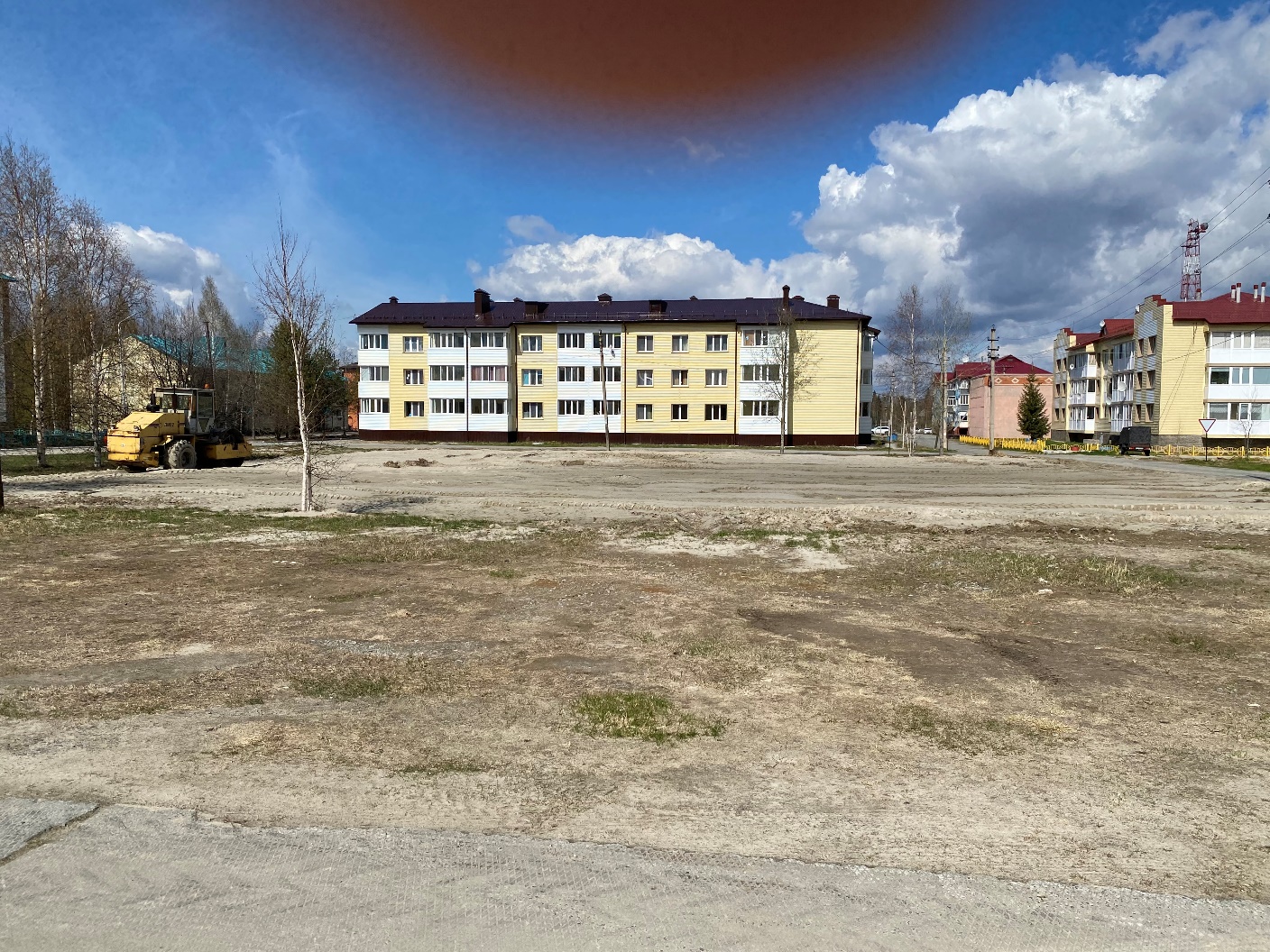 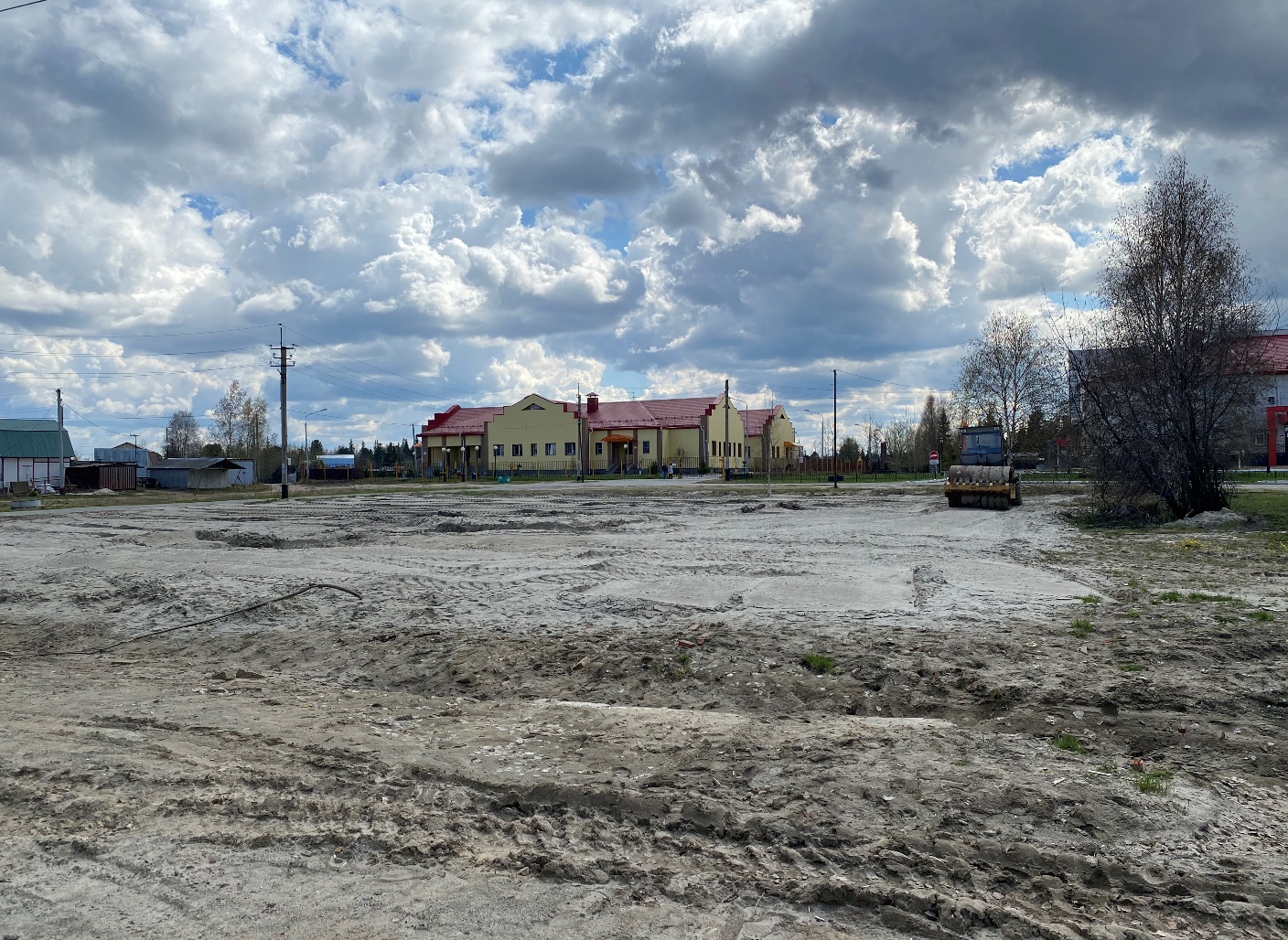 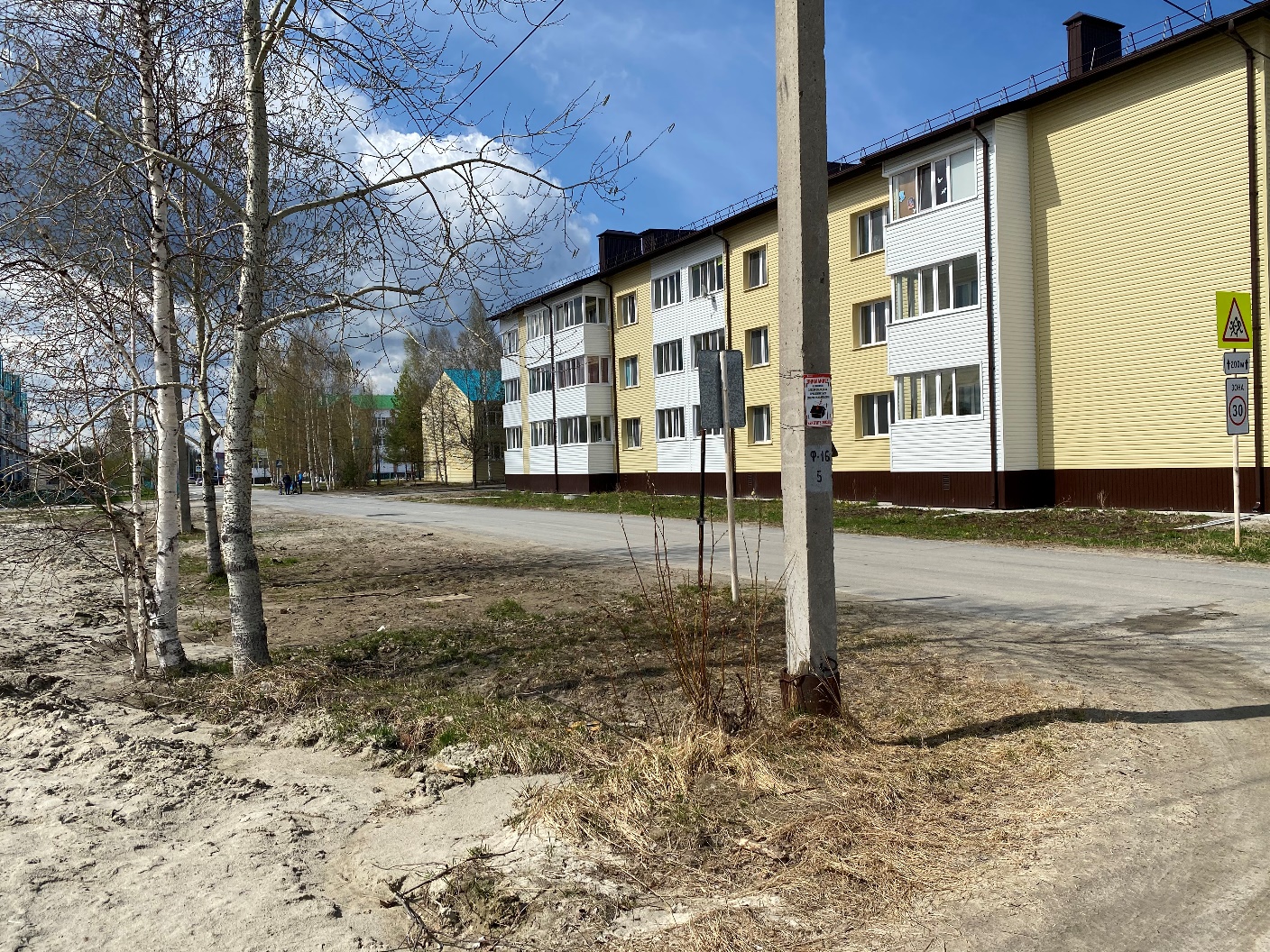 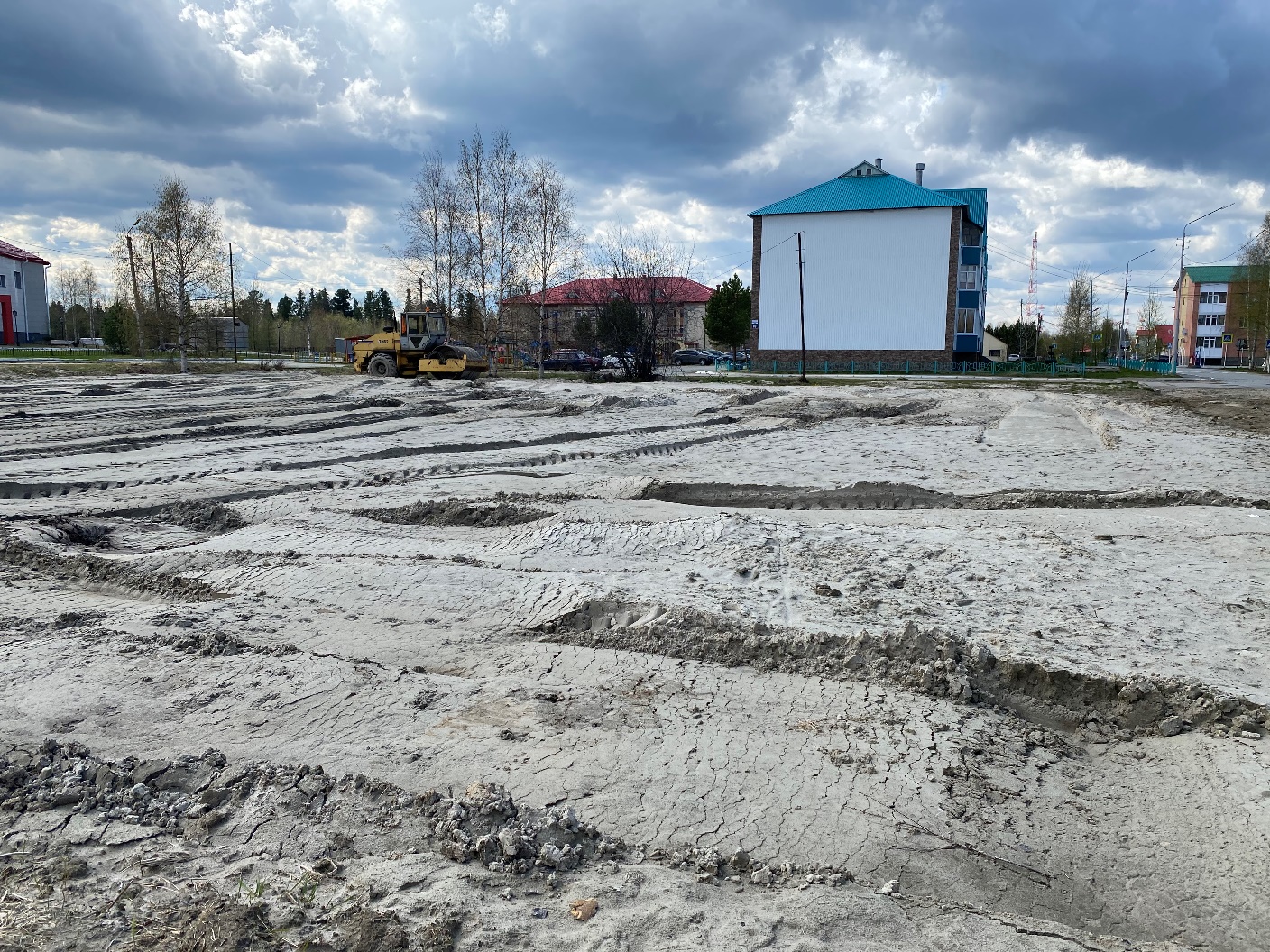 Фото на19.05.2021 г.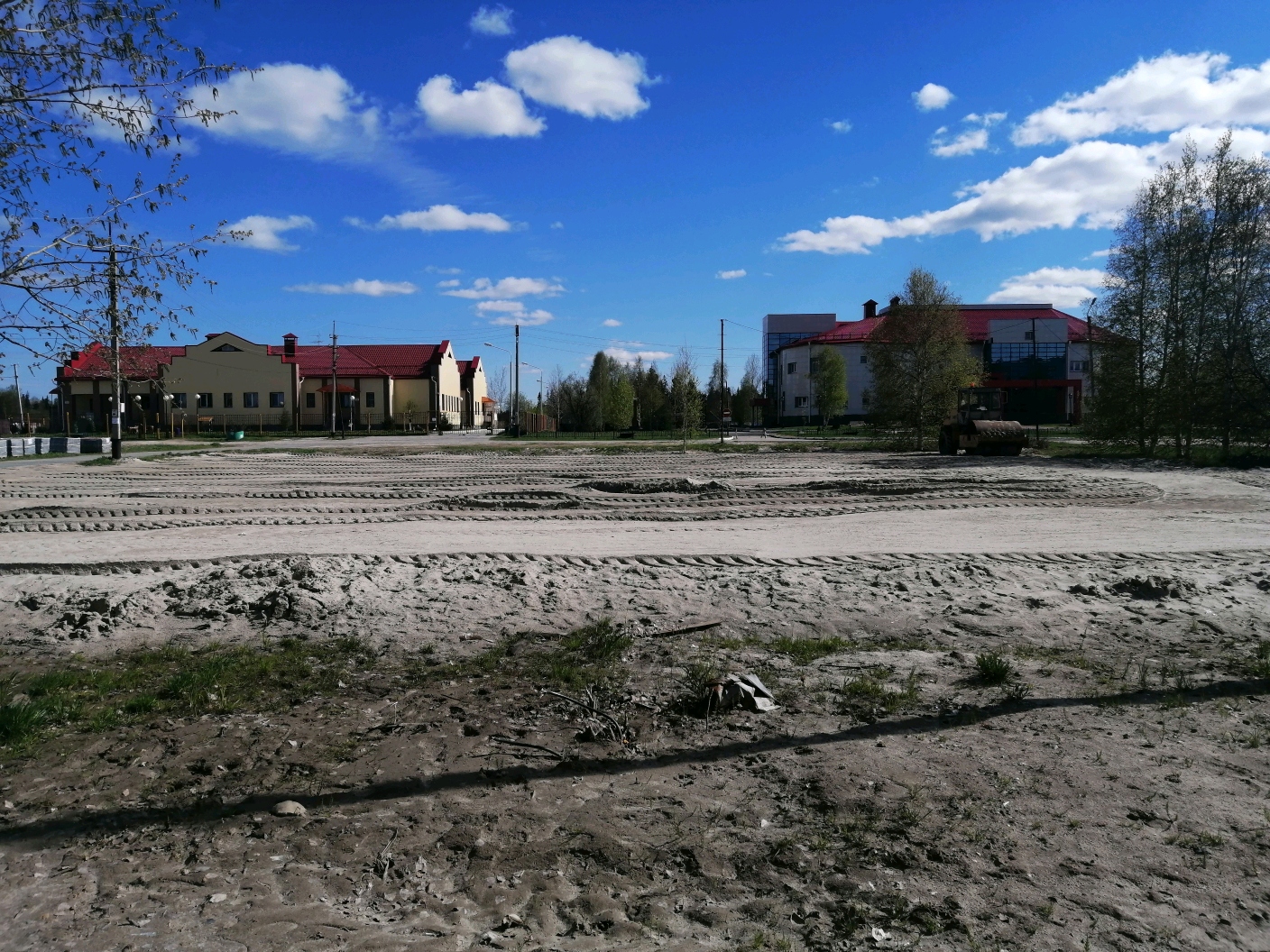 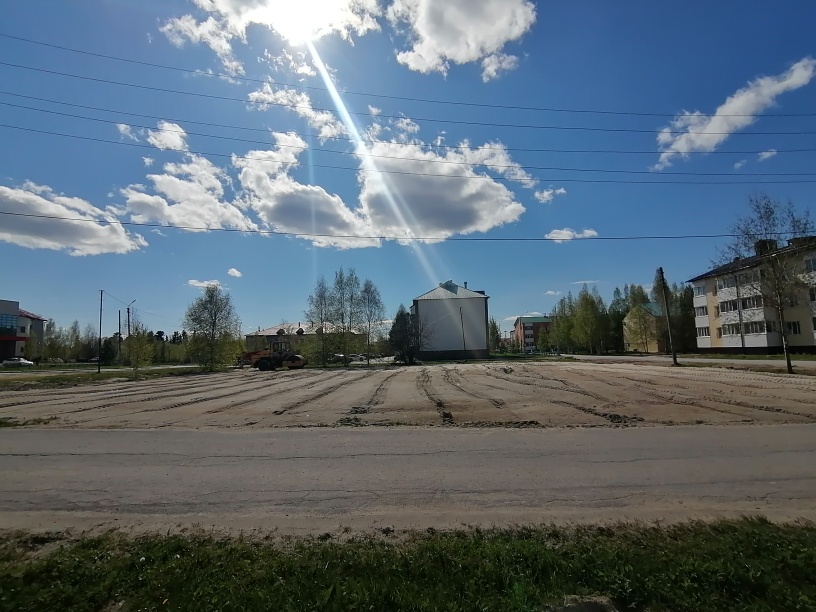 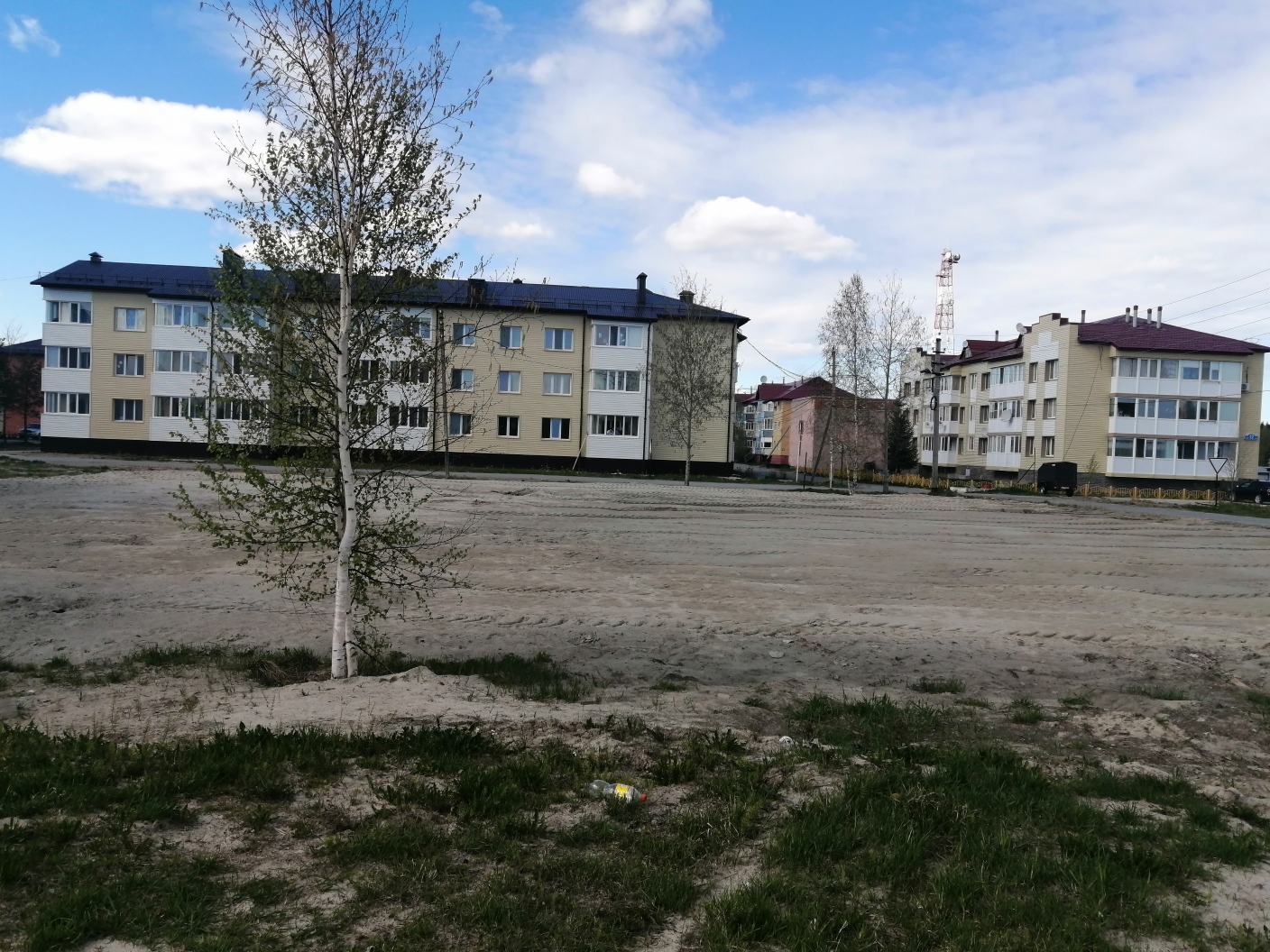 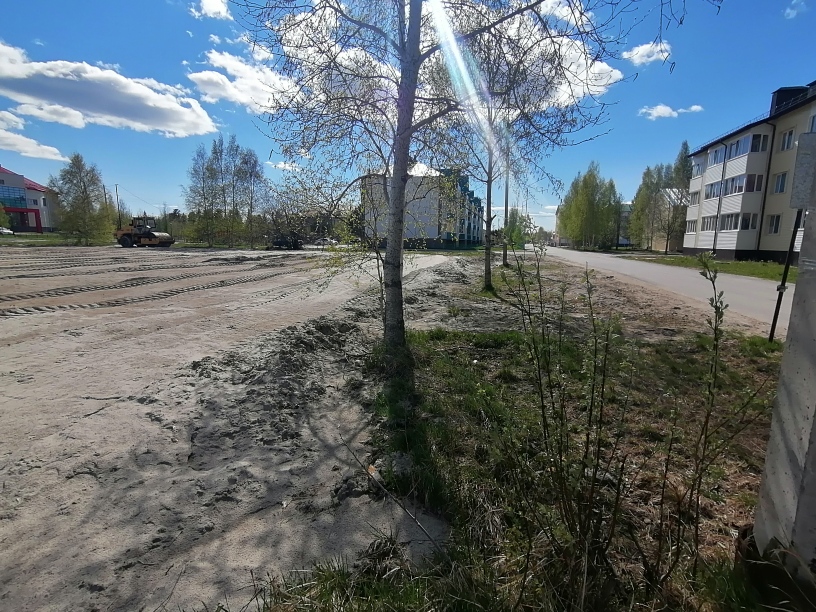 Фото на 26.05.2021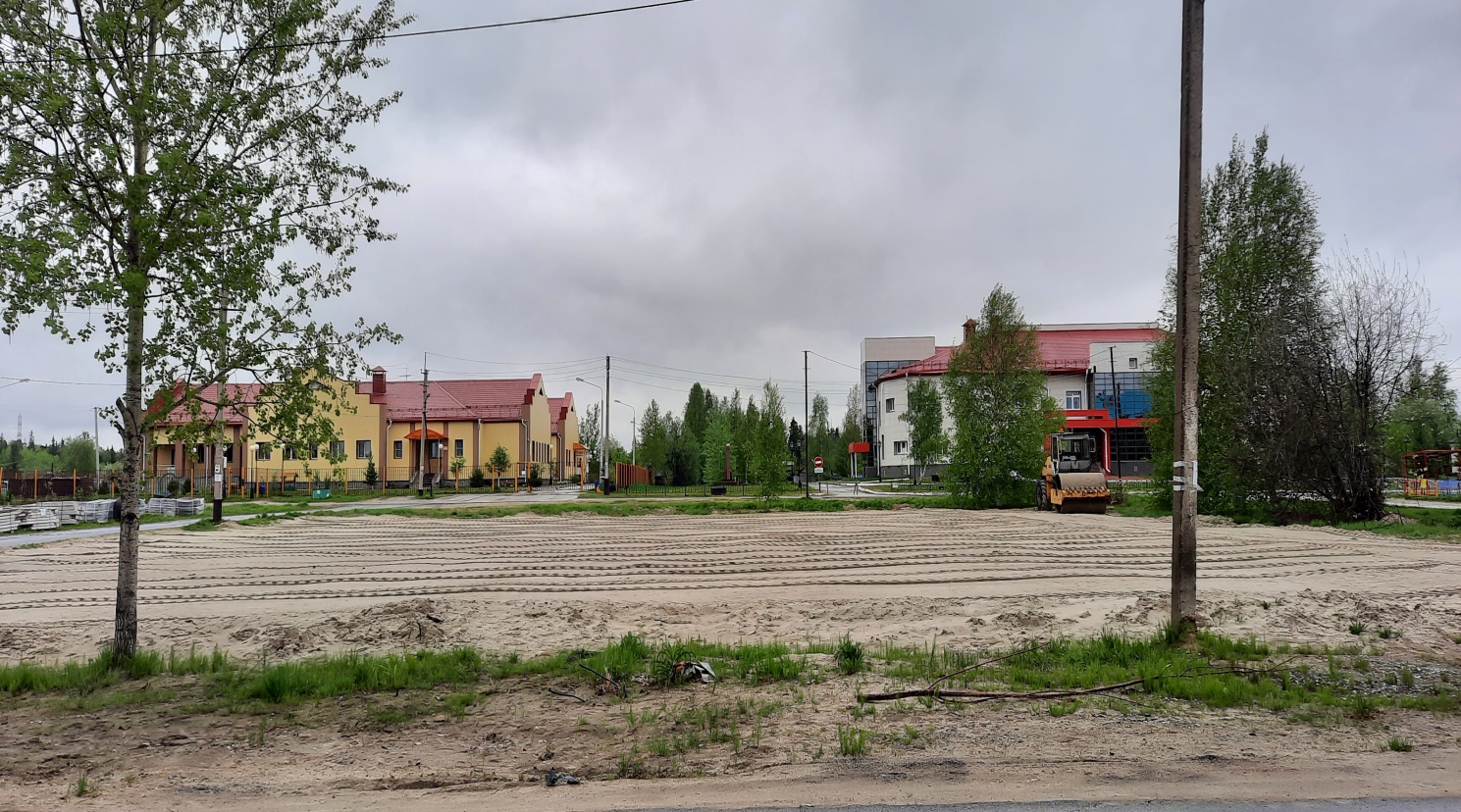 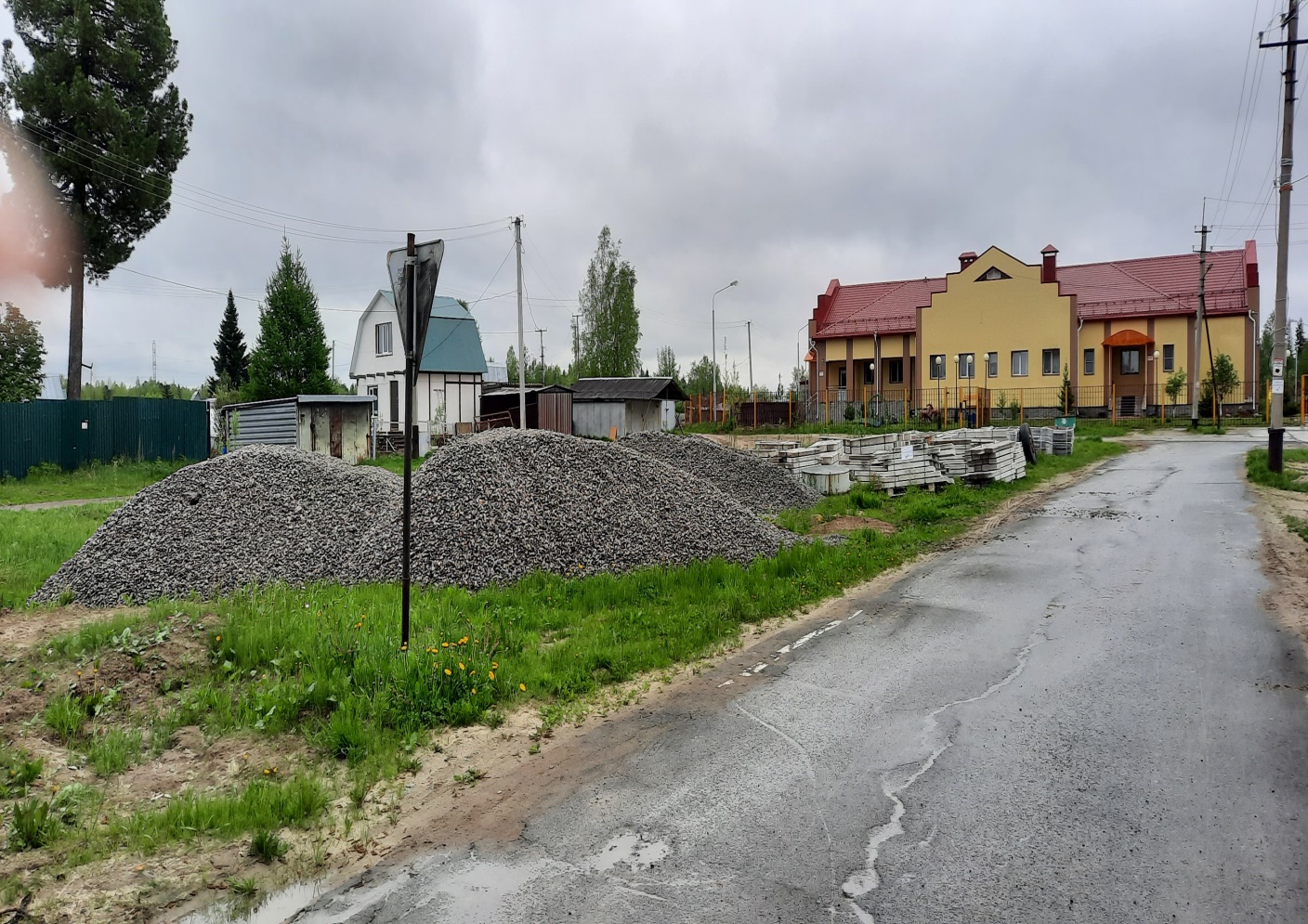 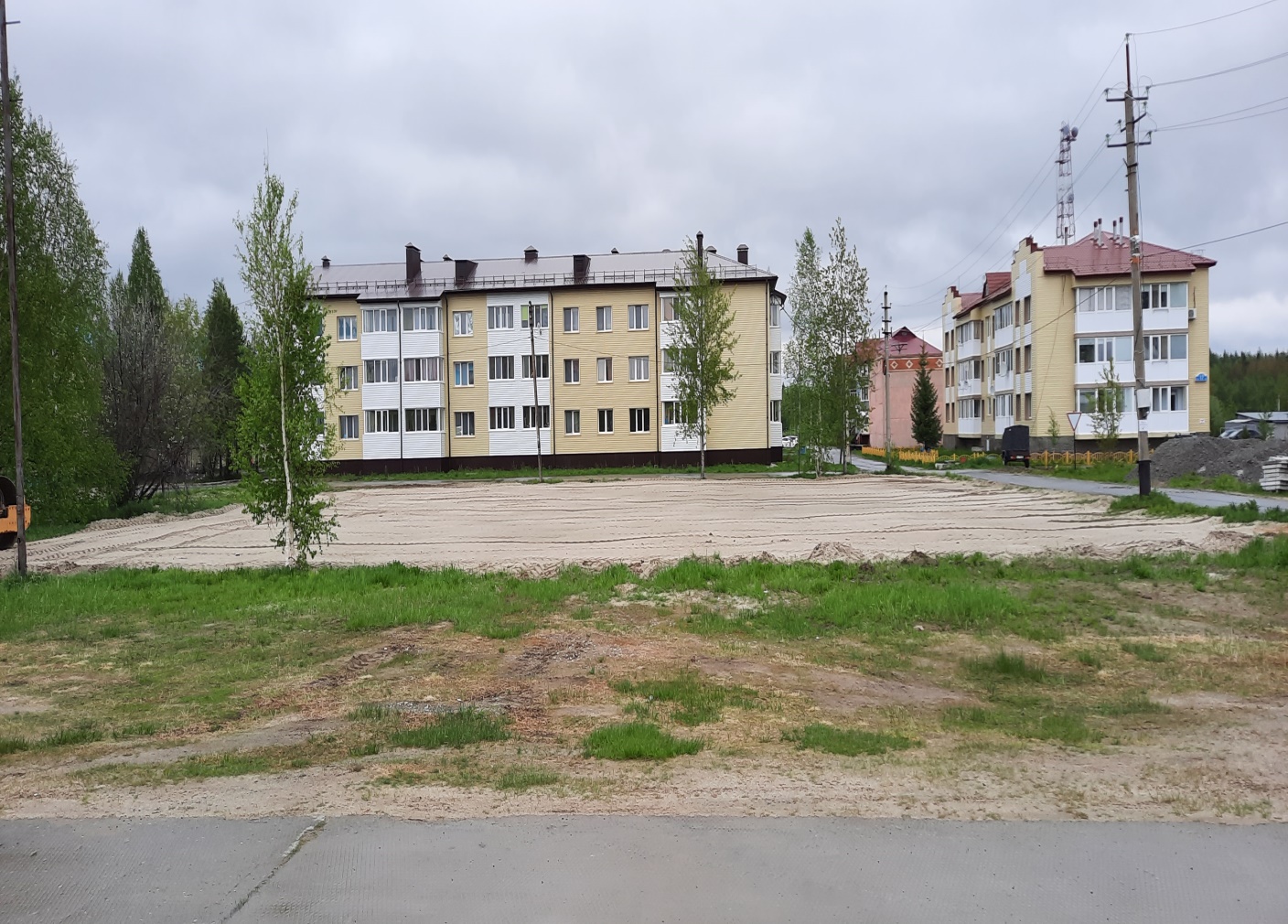 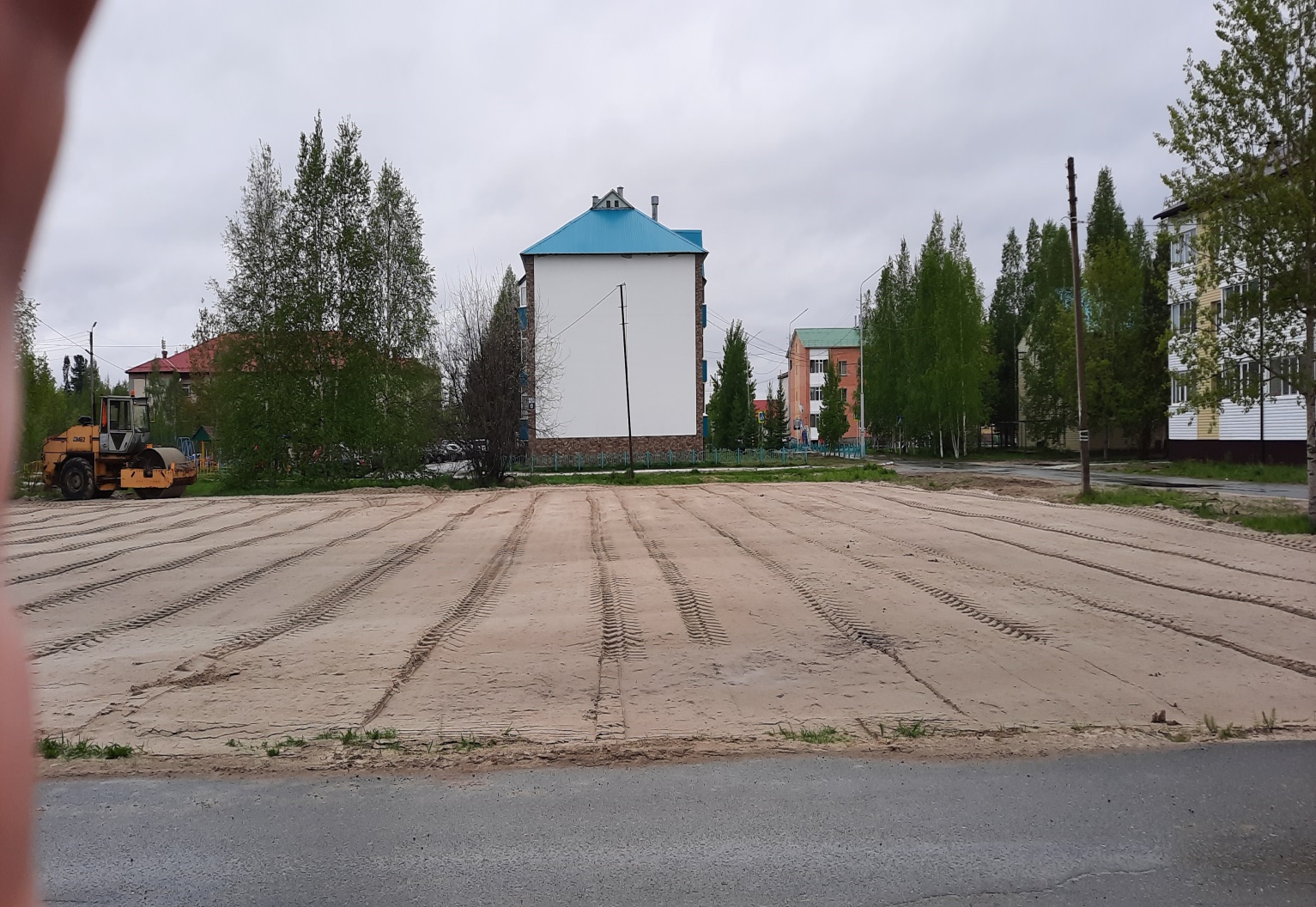 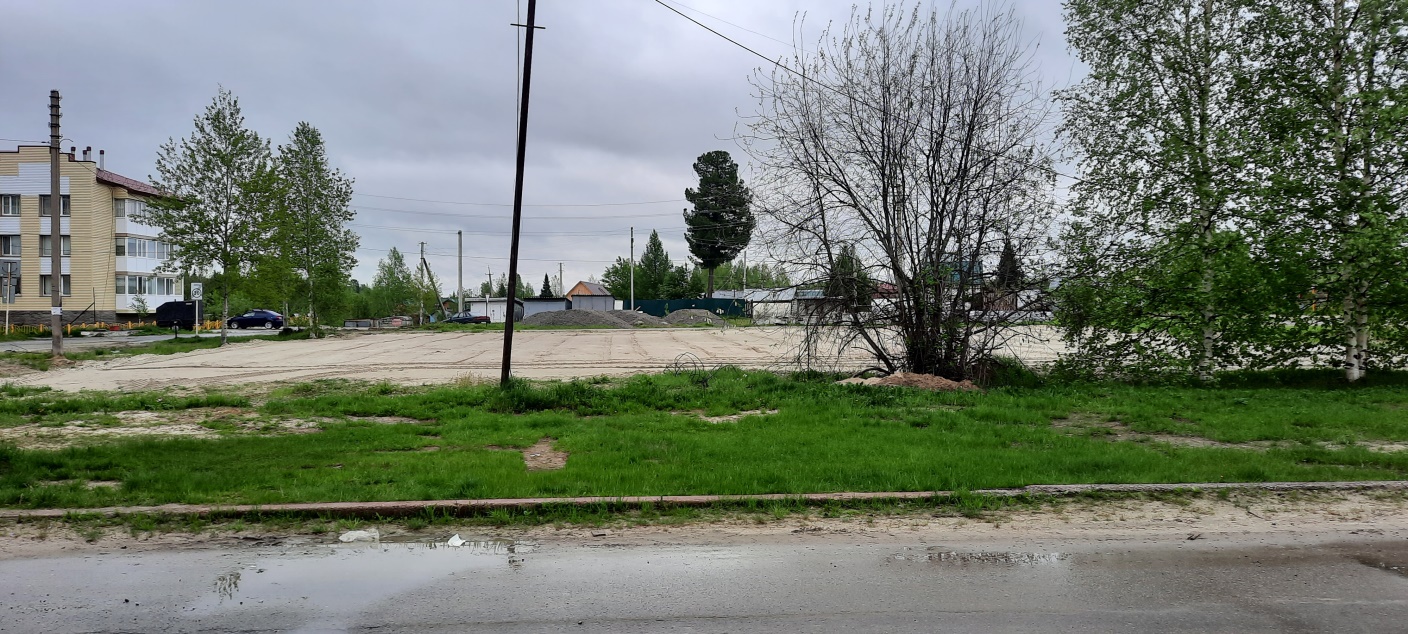 Фото на 02.06.2021 г.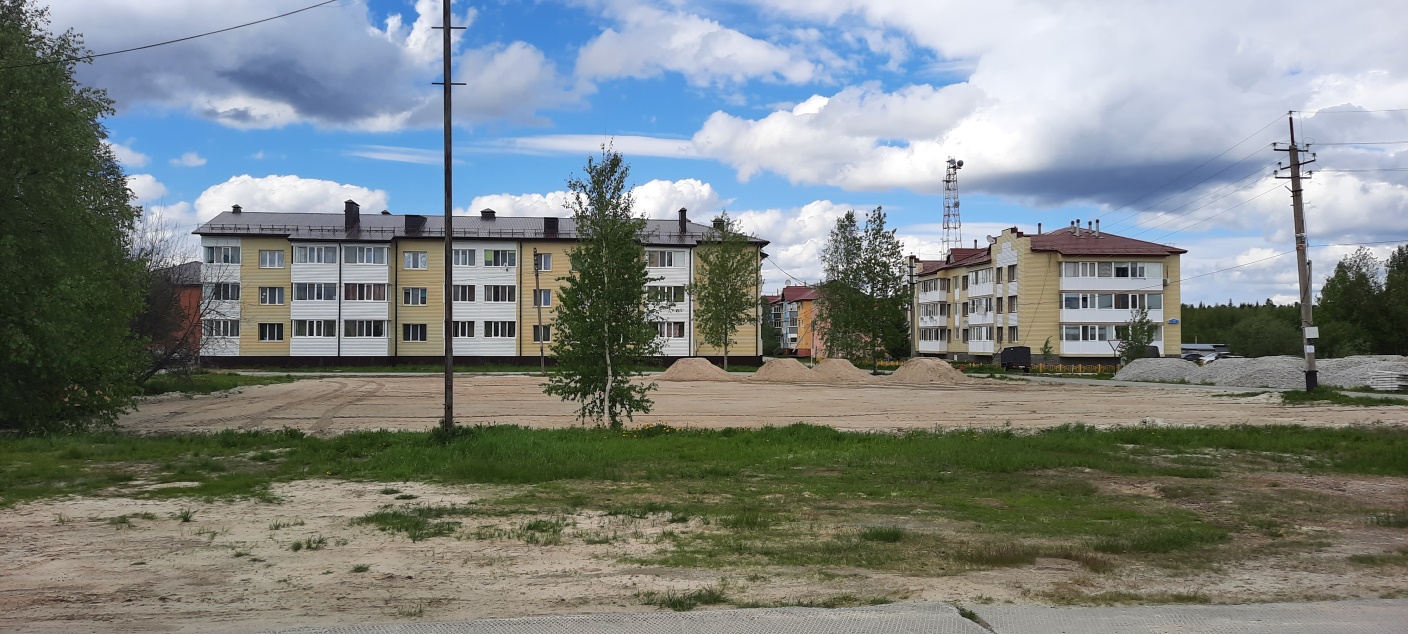 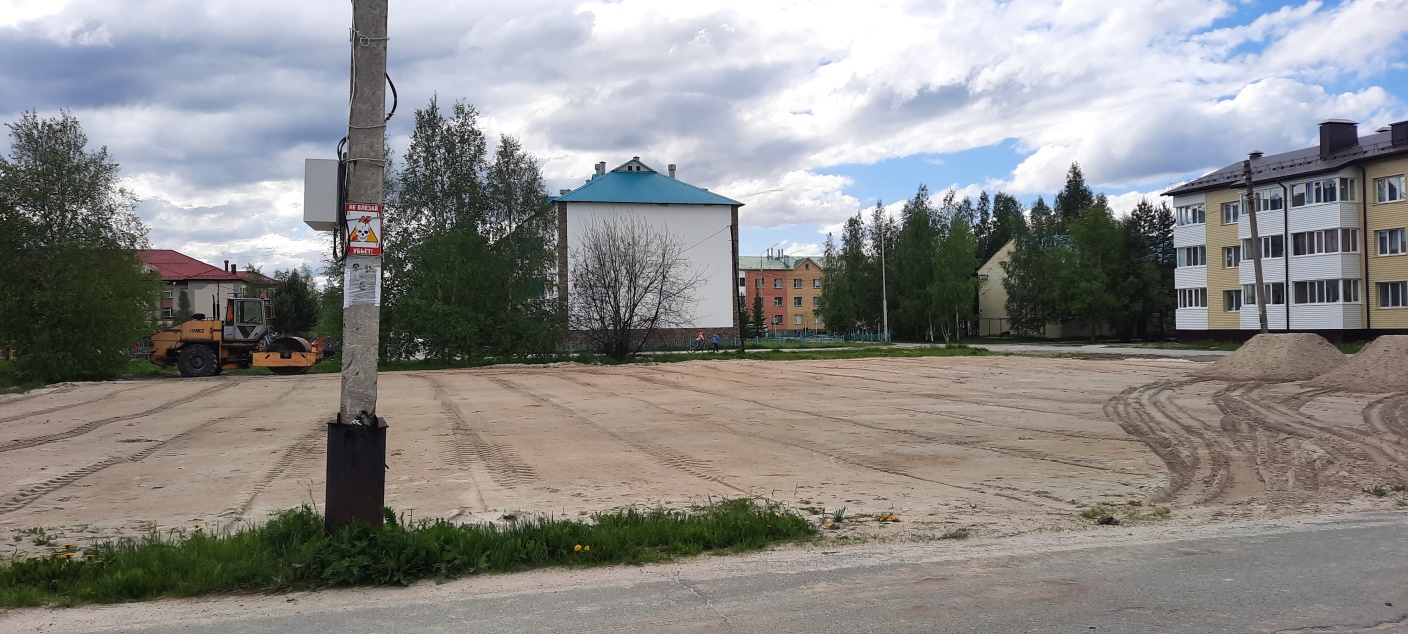 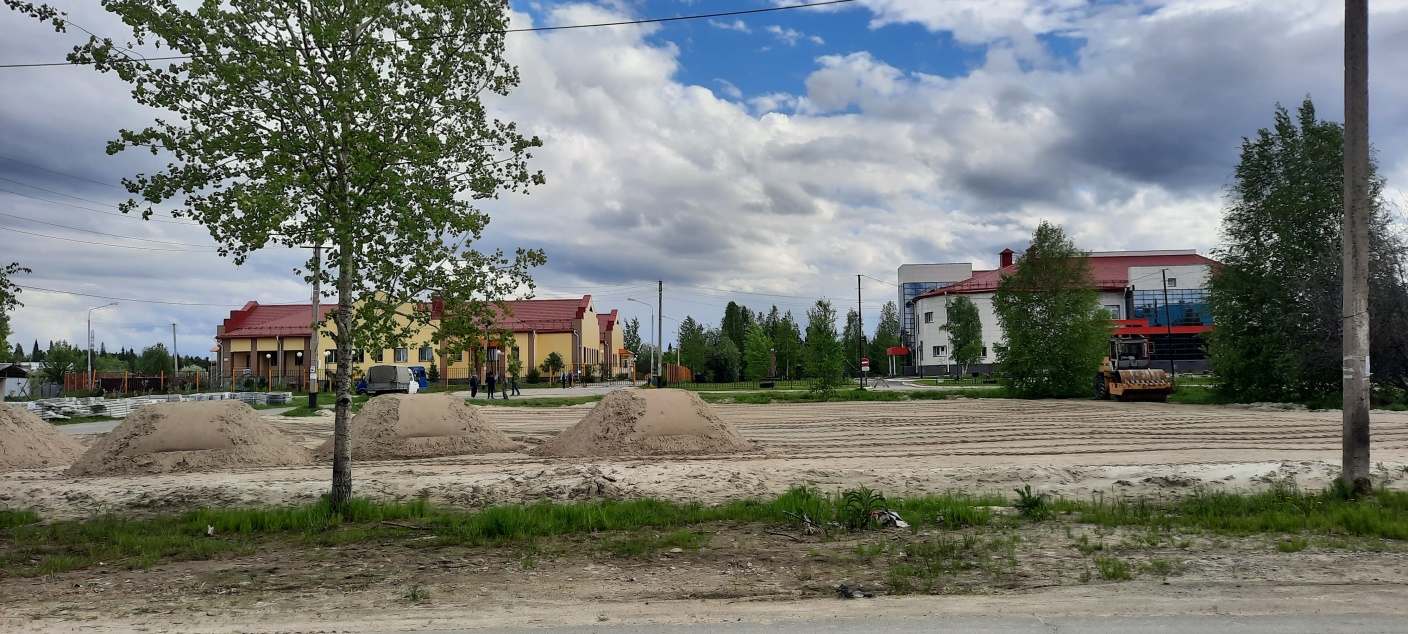 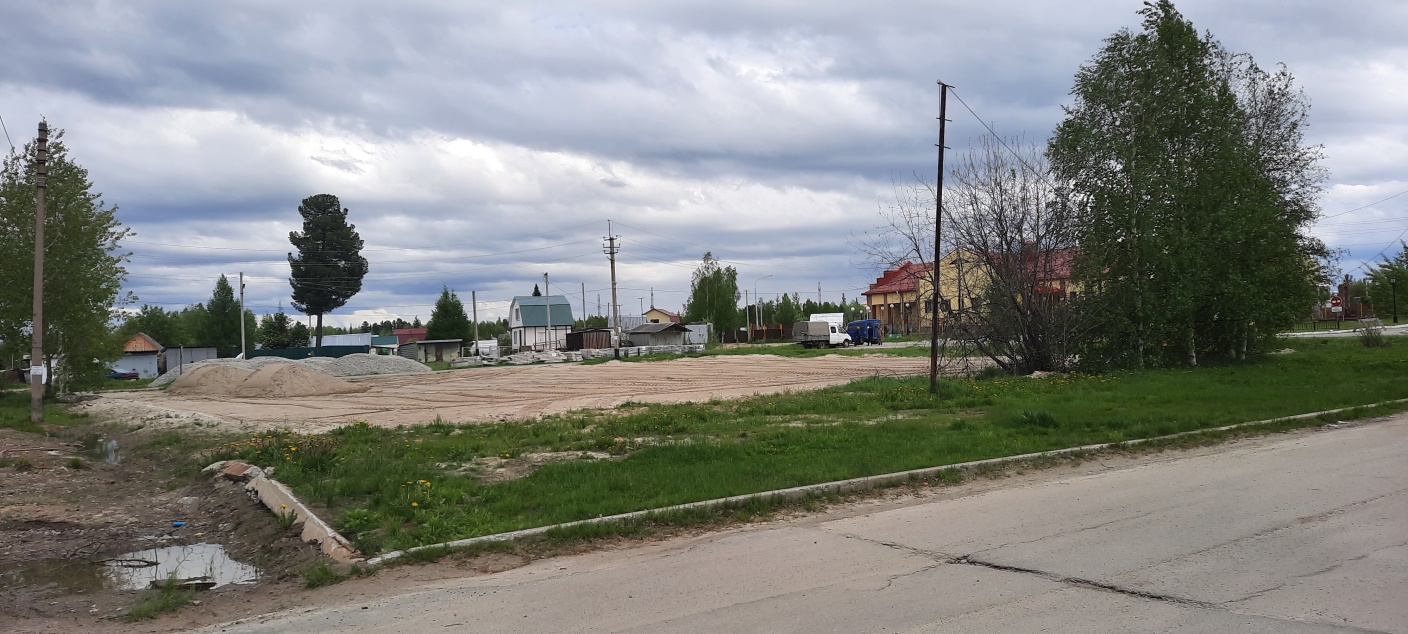 На 09 июня 2021 г.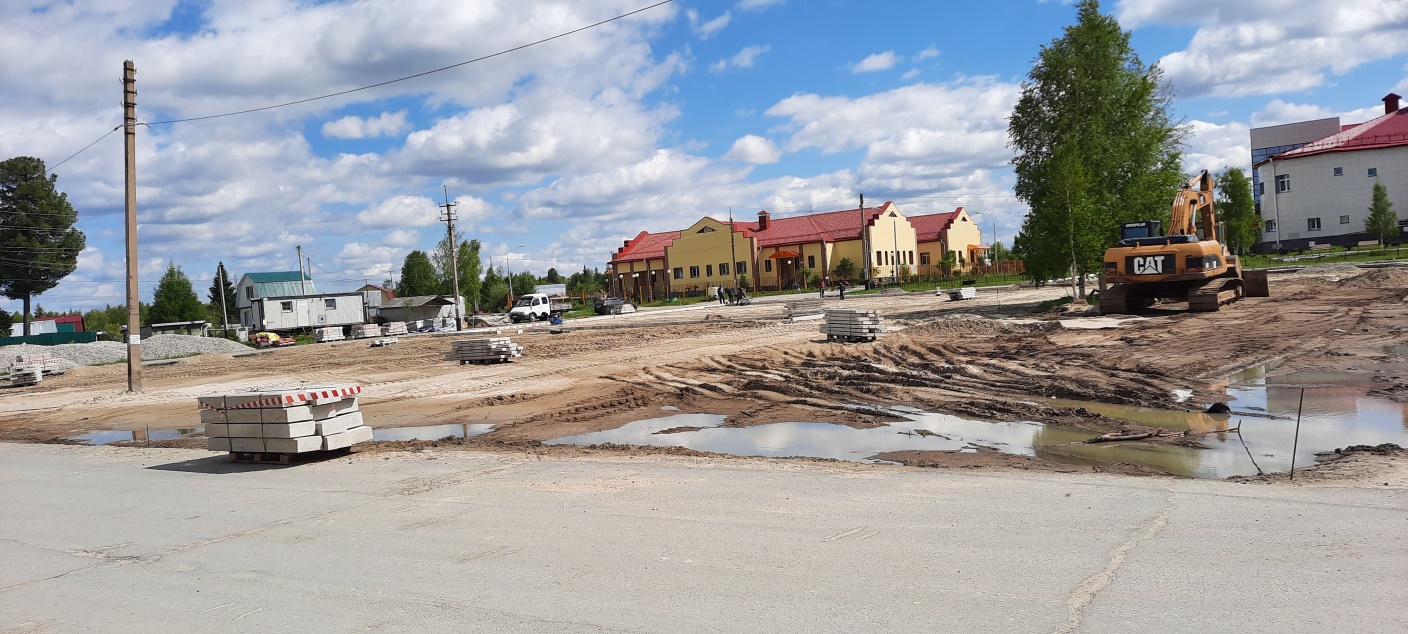 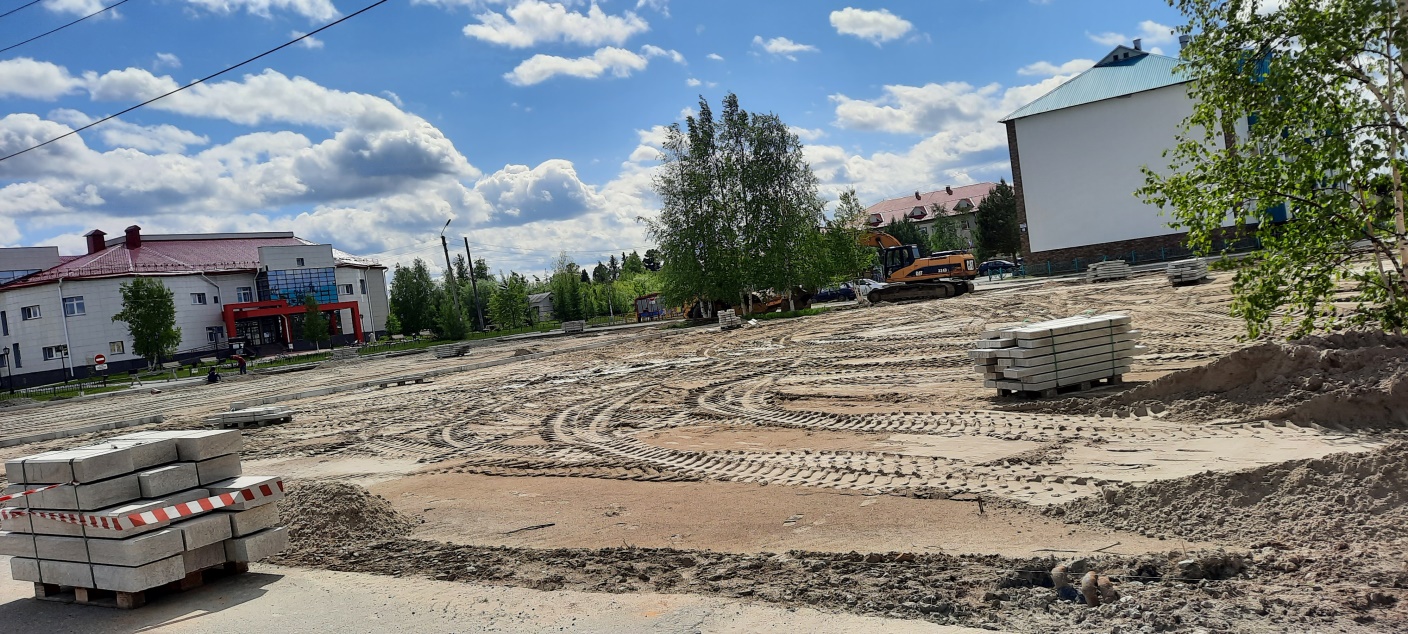 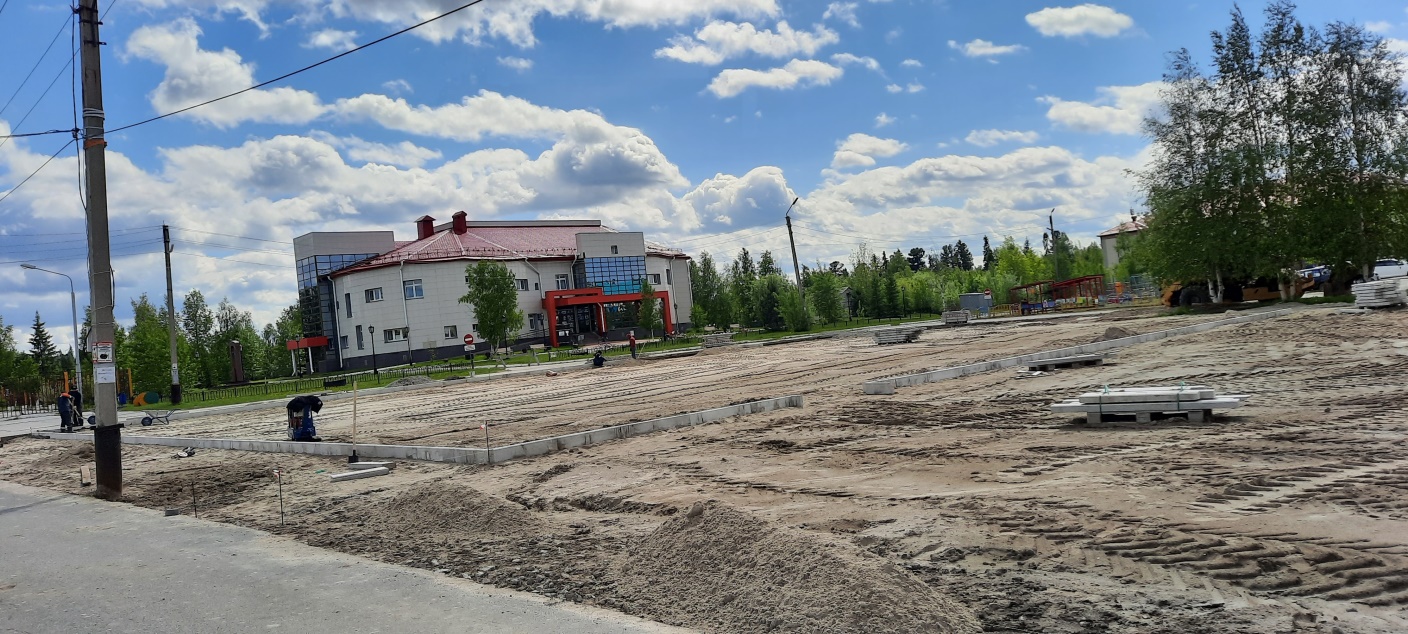 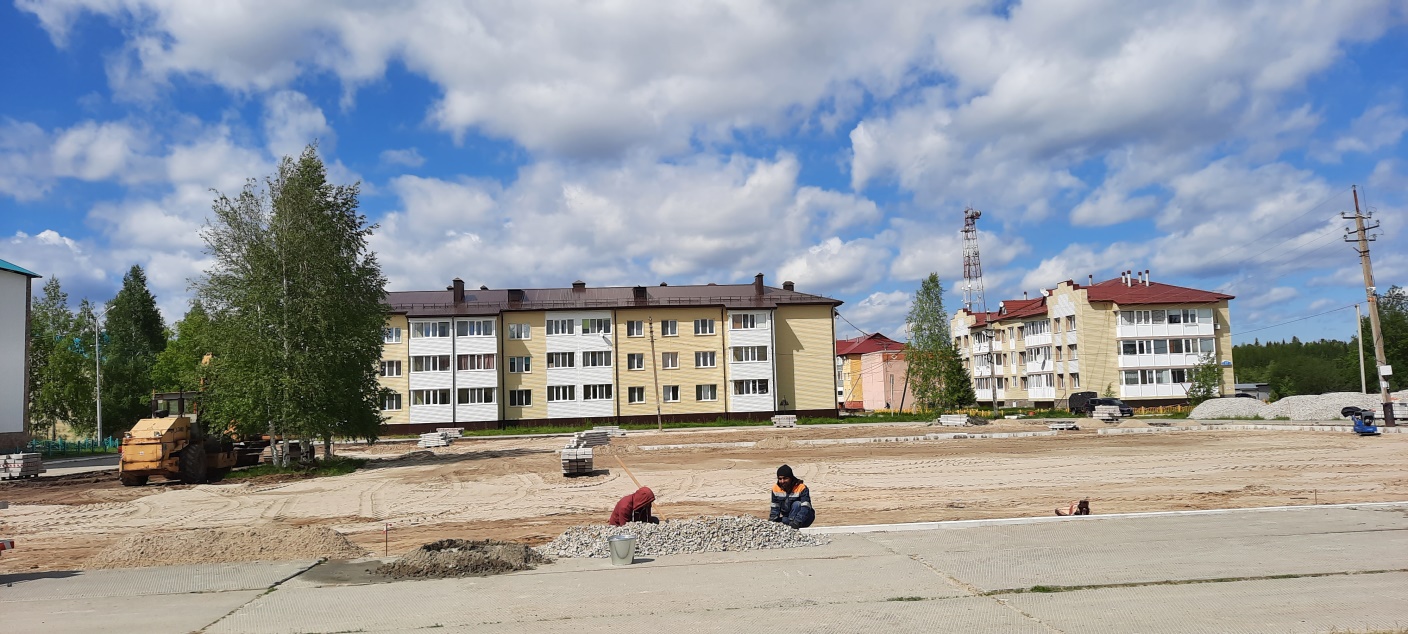 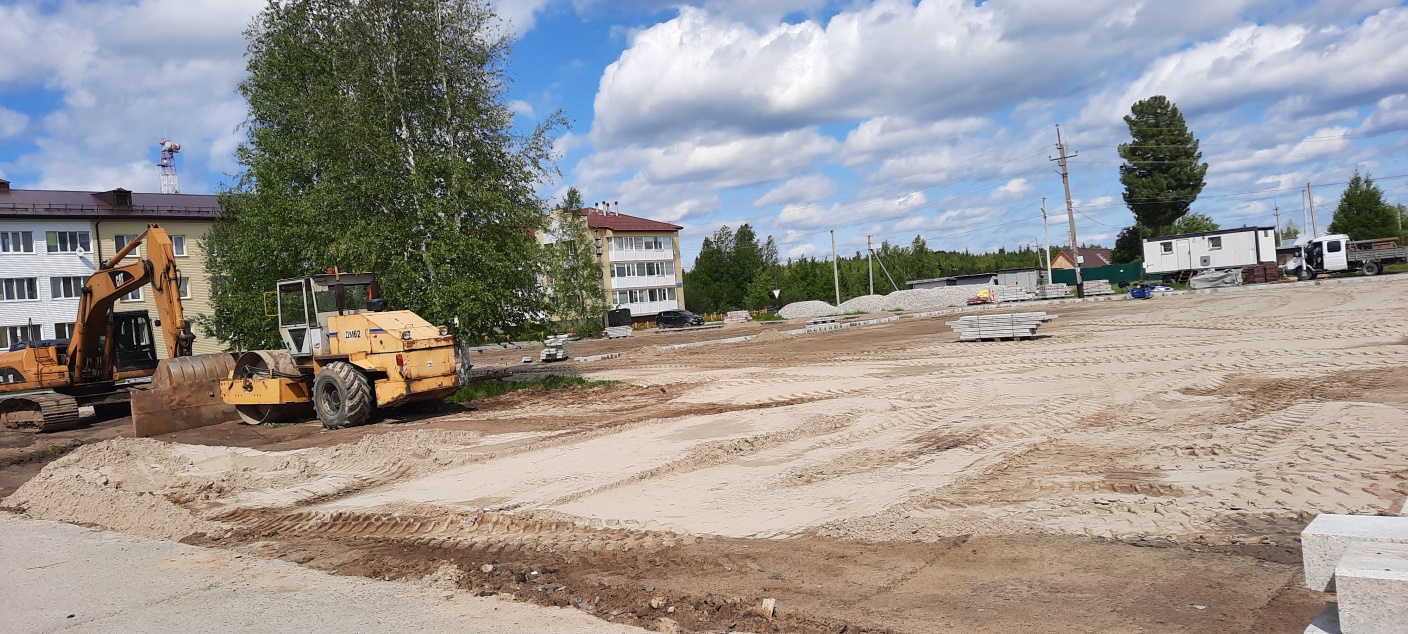 На 16 июня 2021г.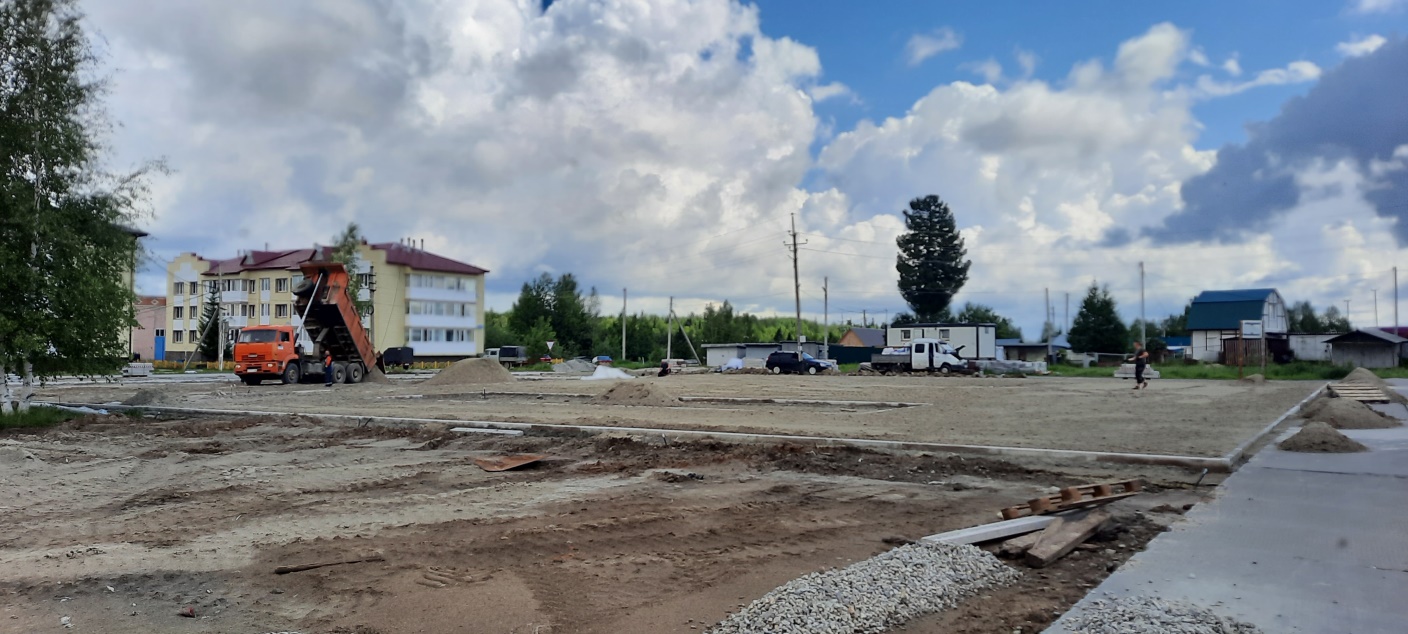 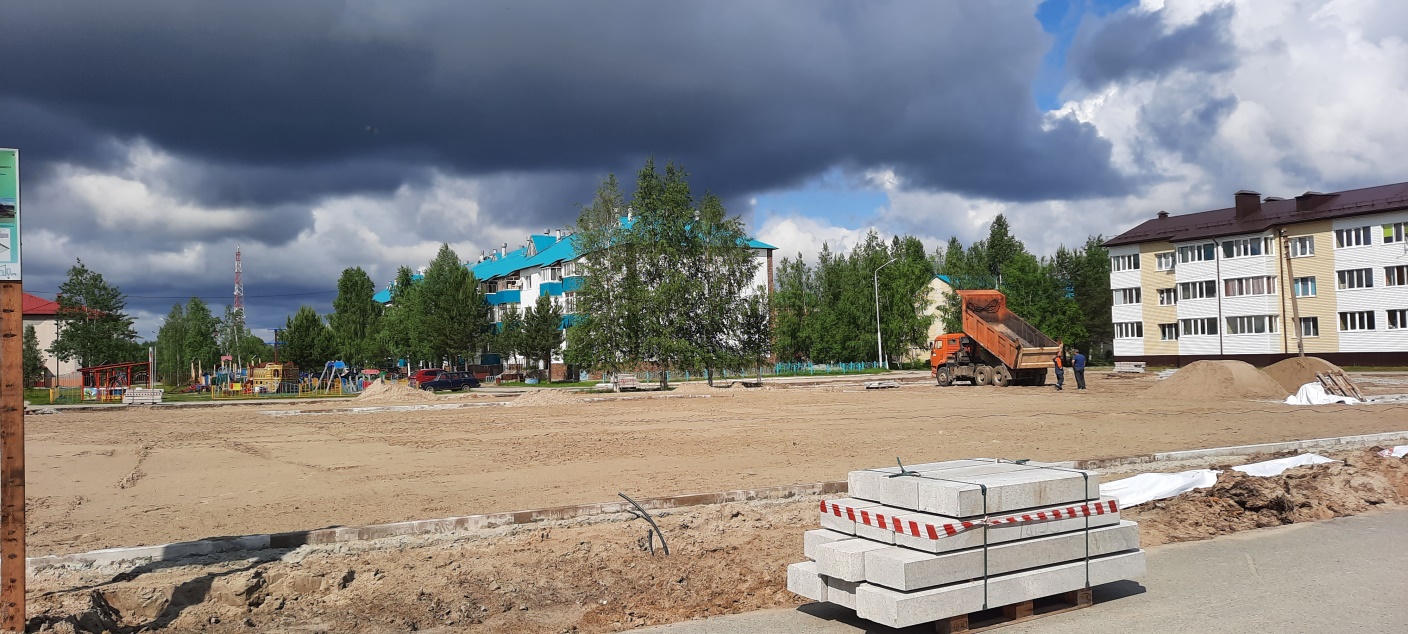 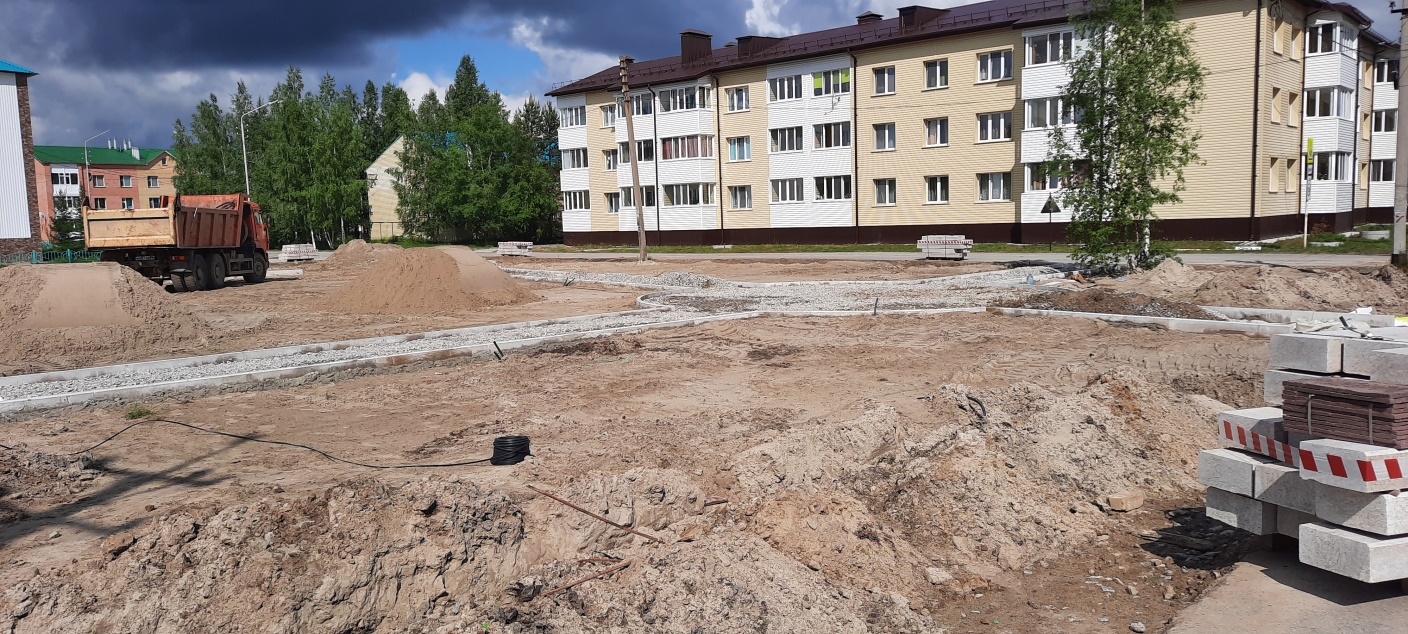 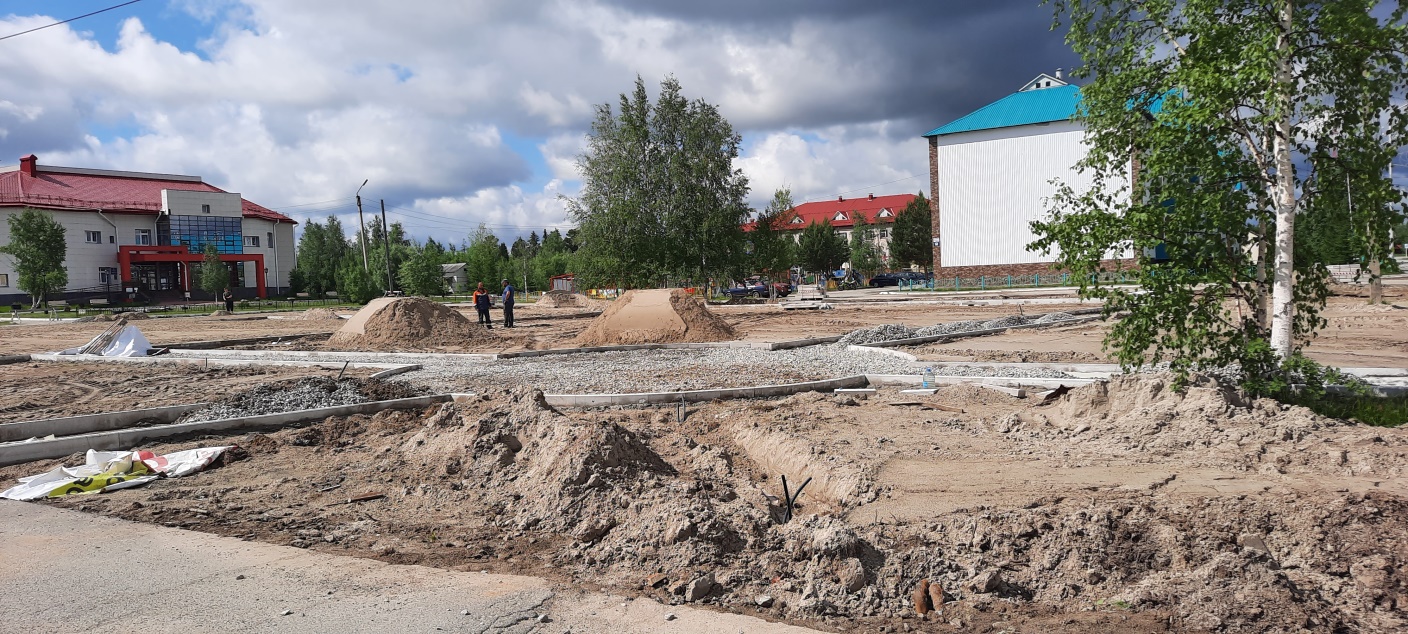 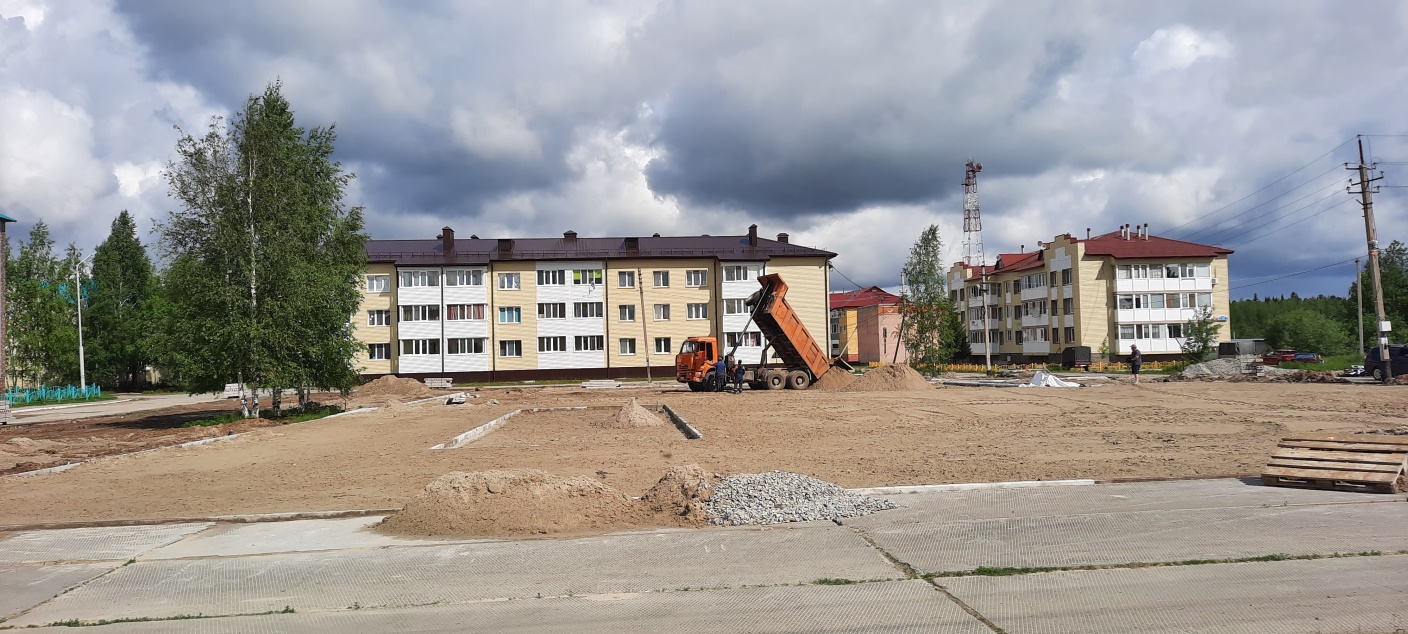 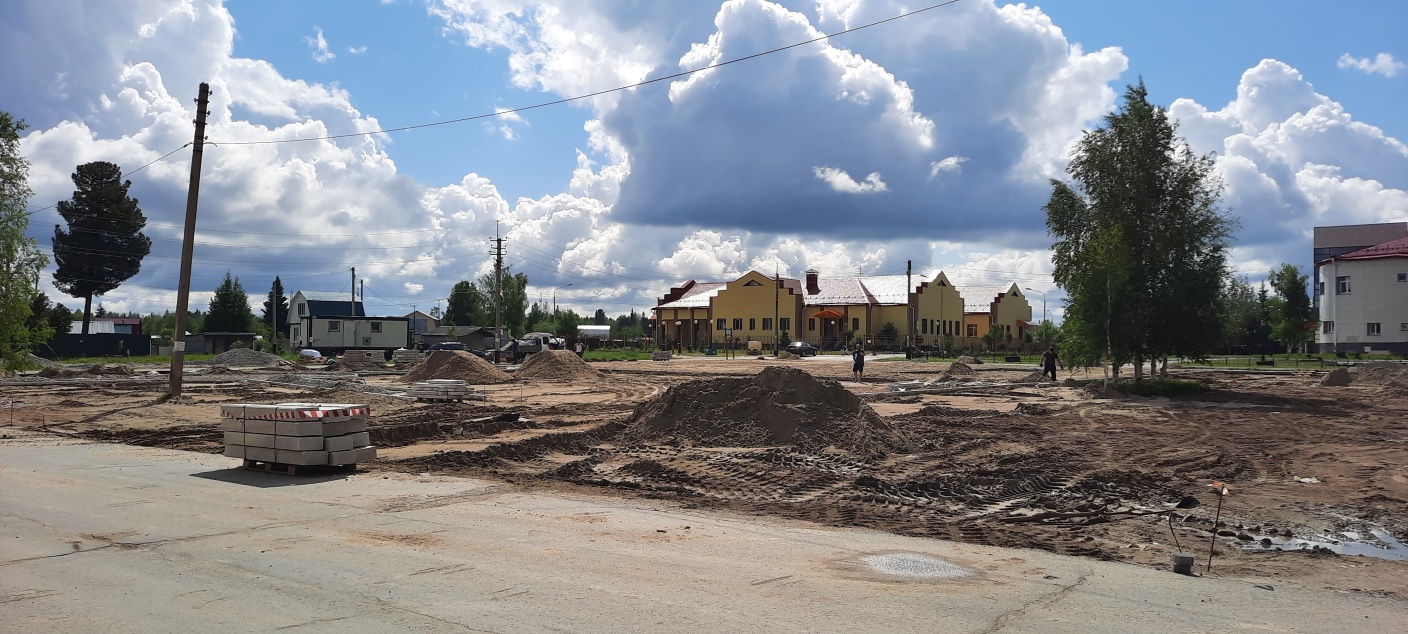 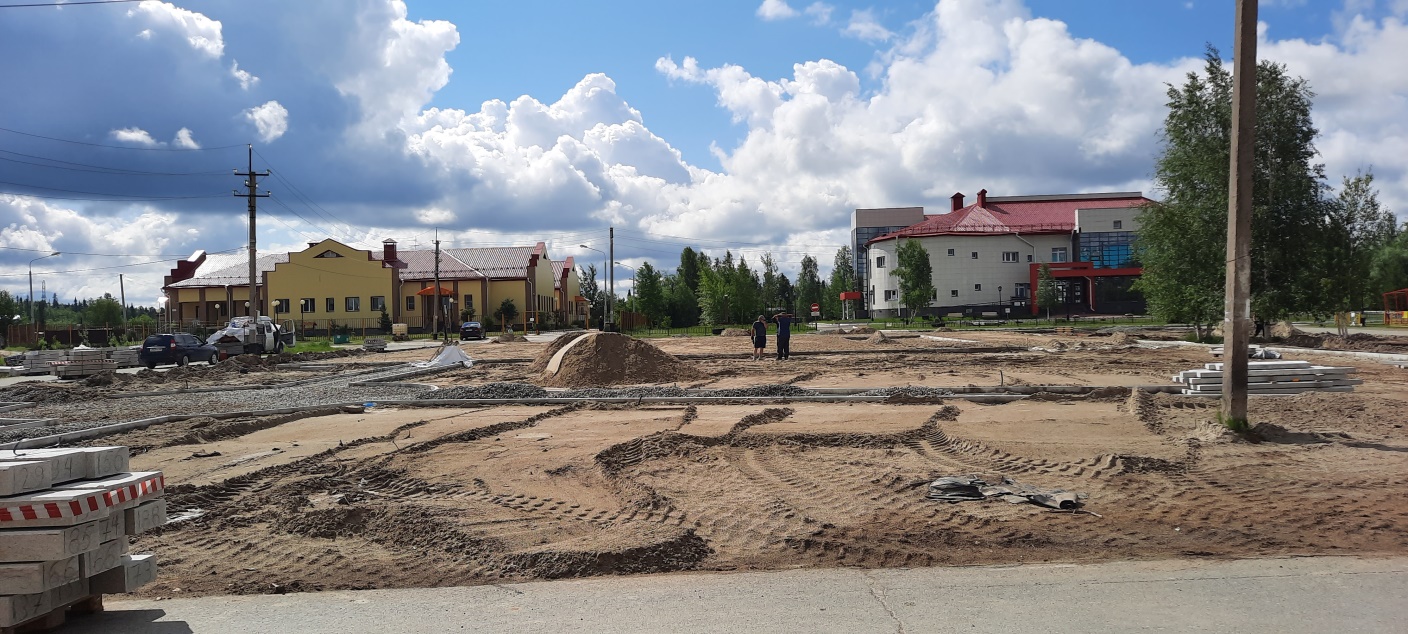 Фото на 23.06.2021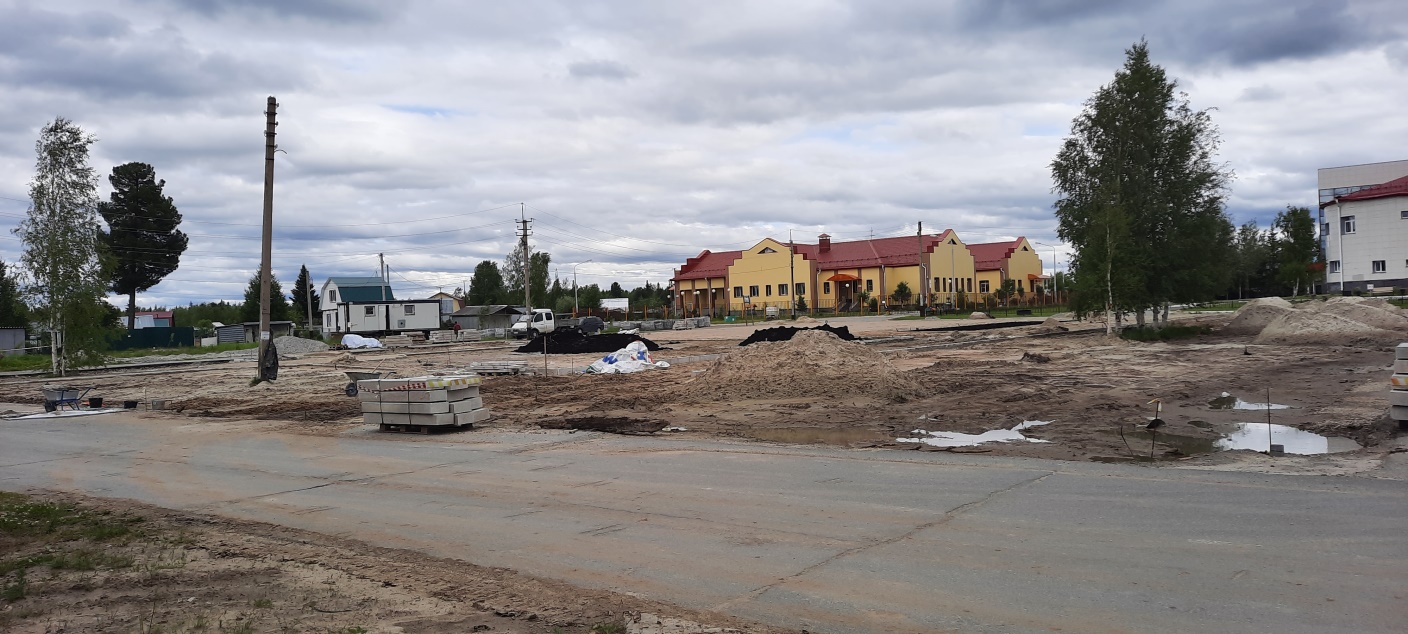 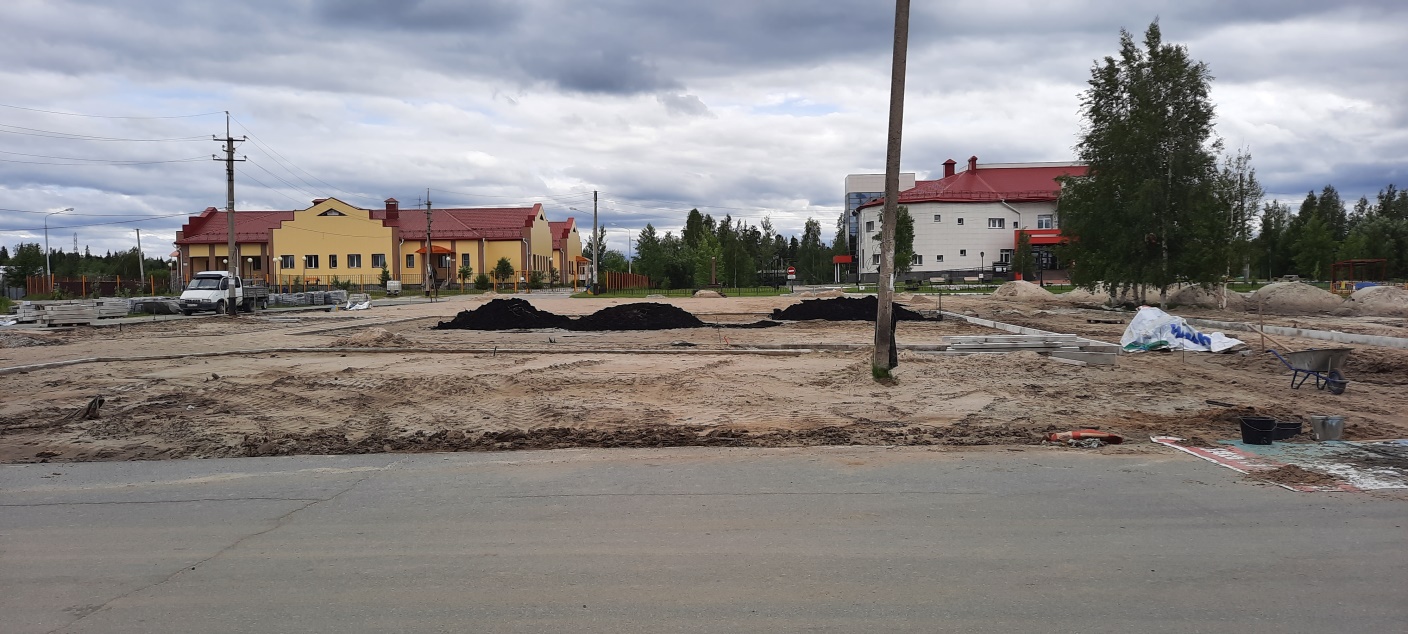 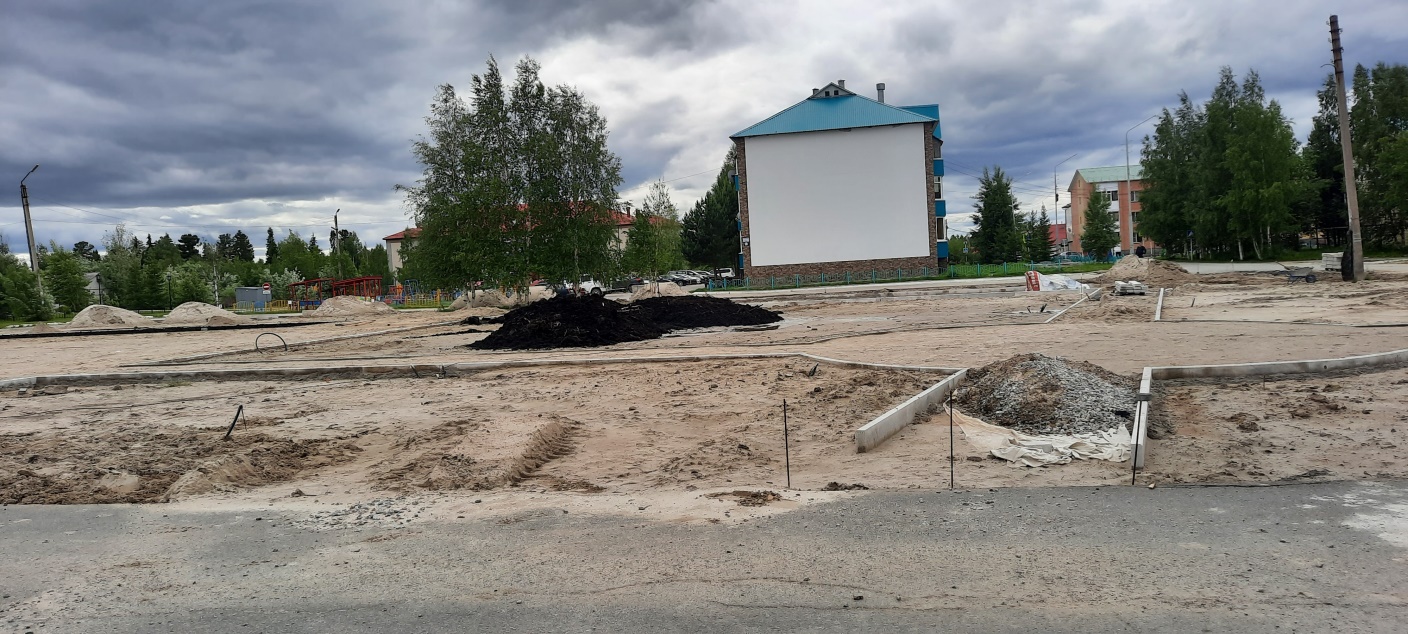 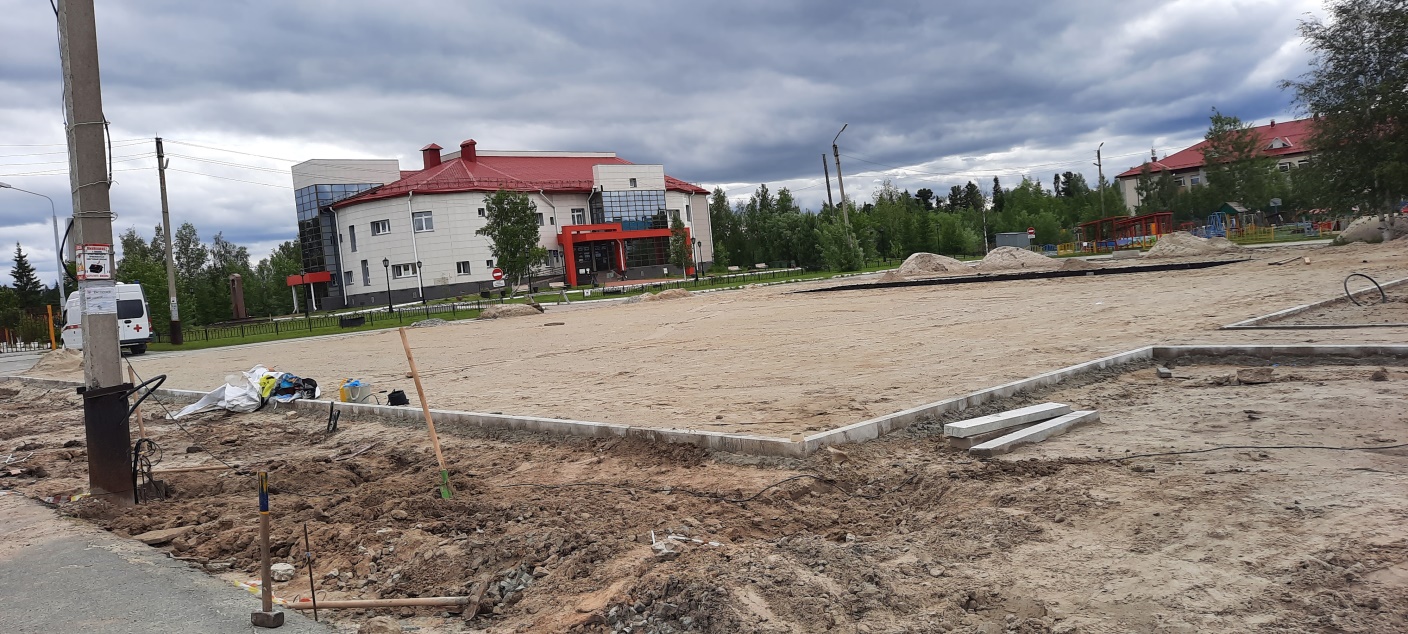 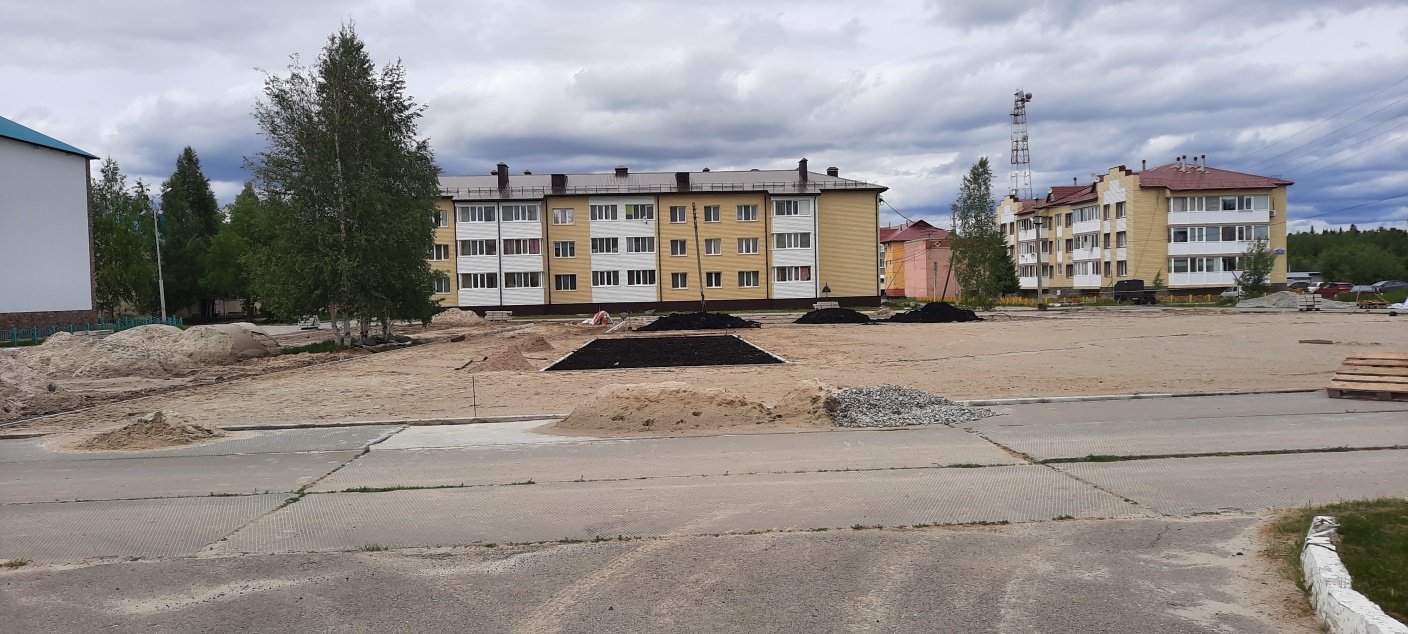 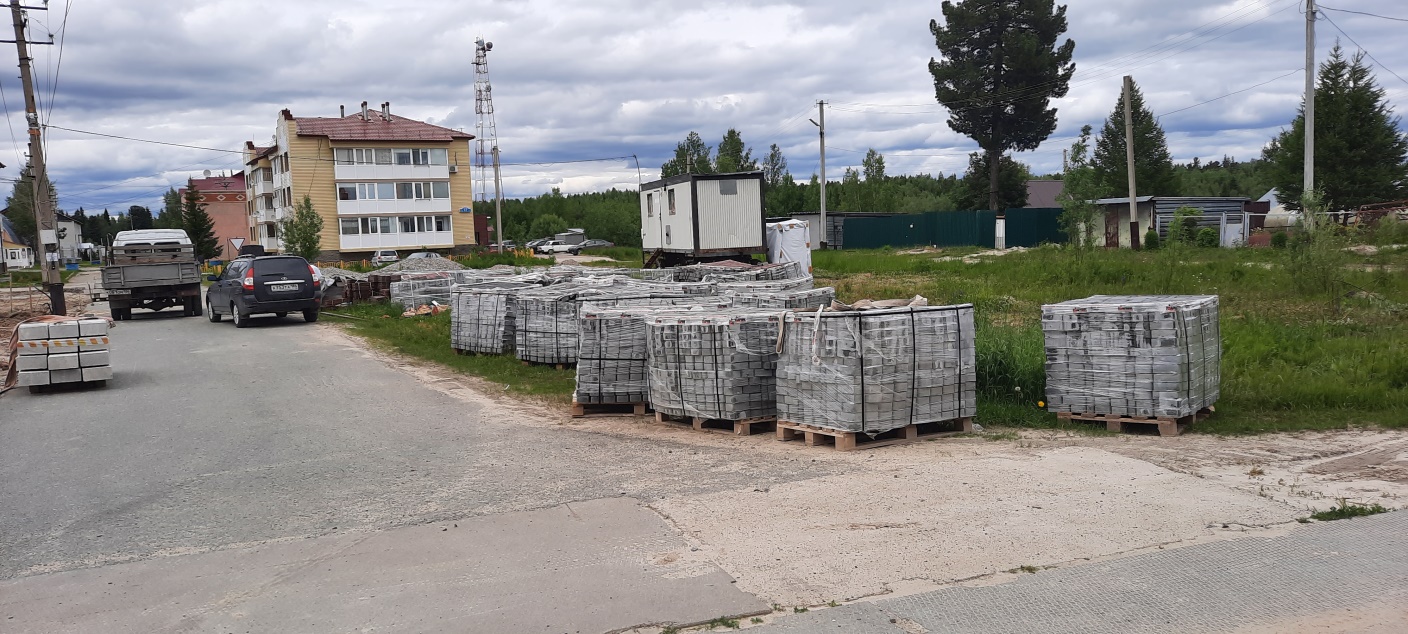 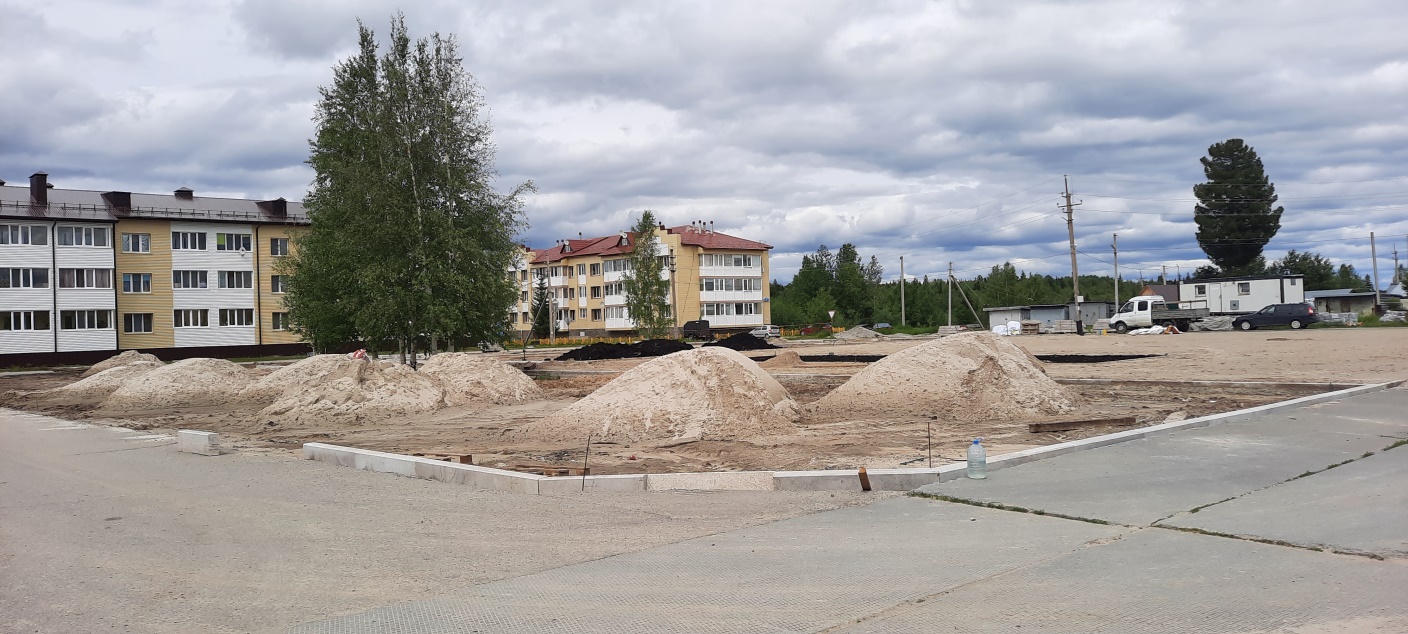 На 30.06.2021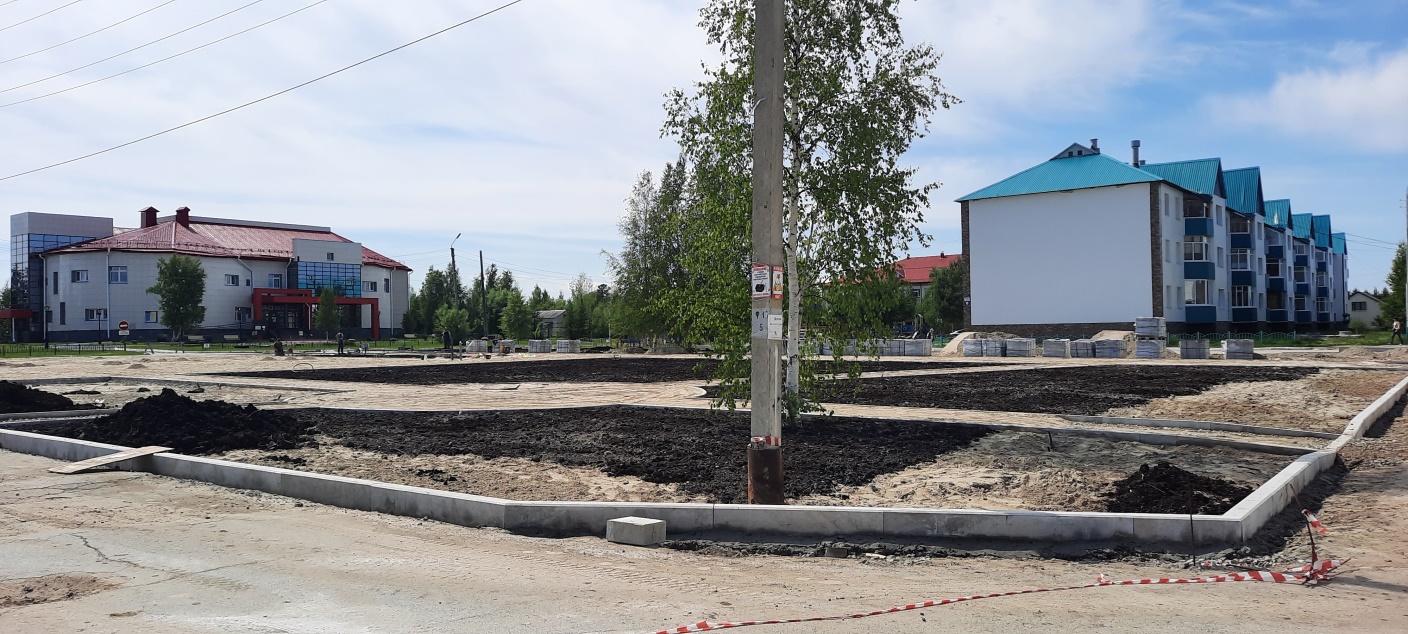 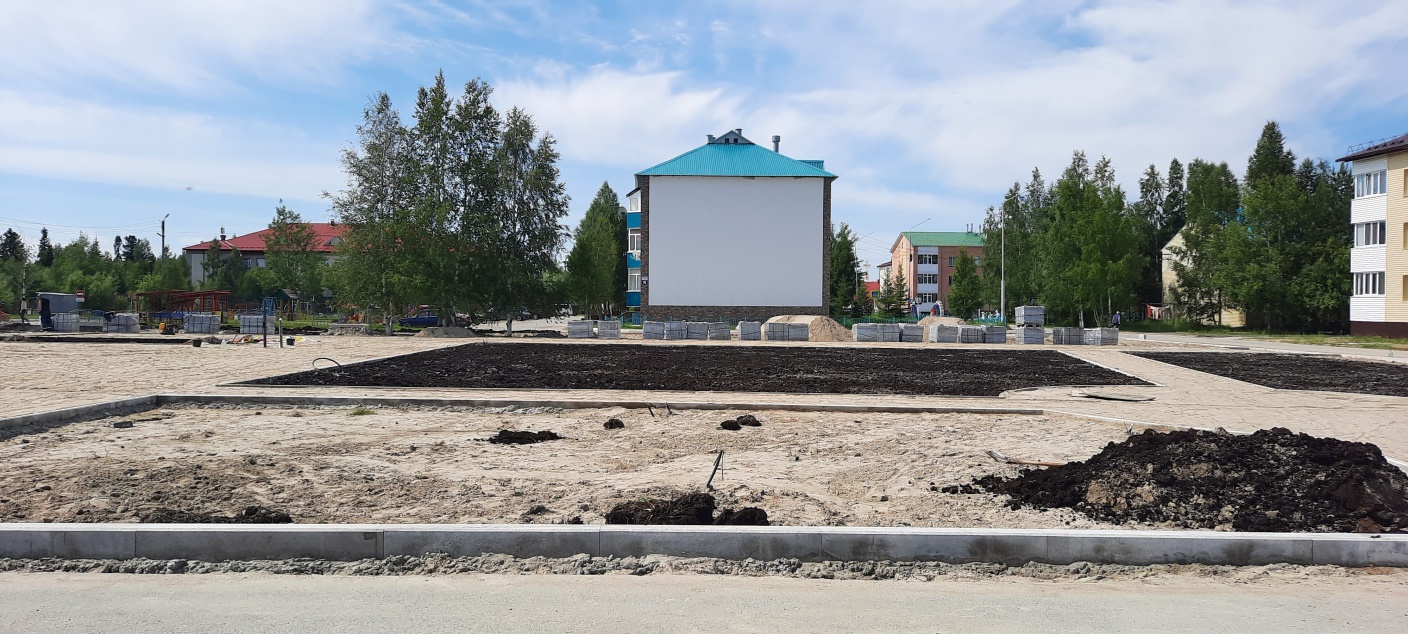 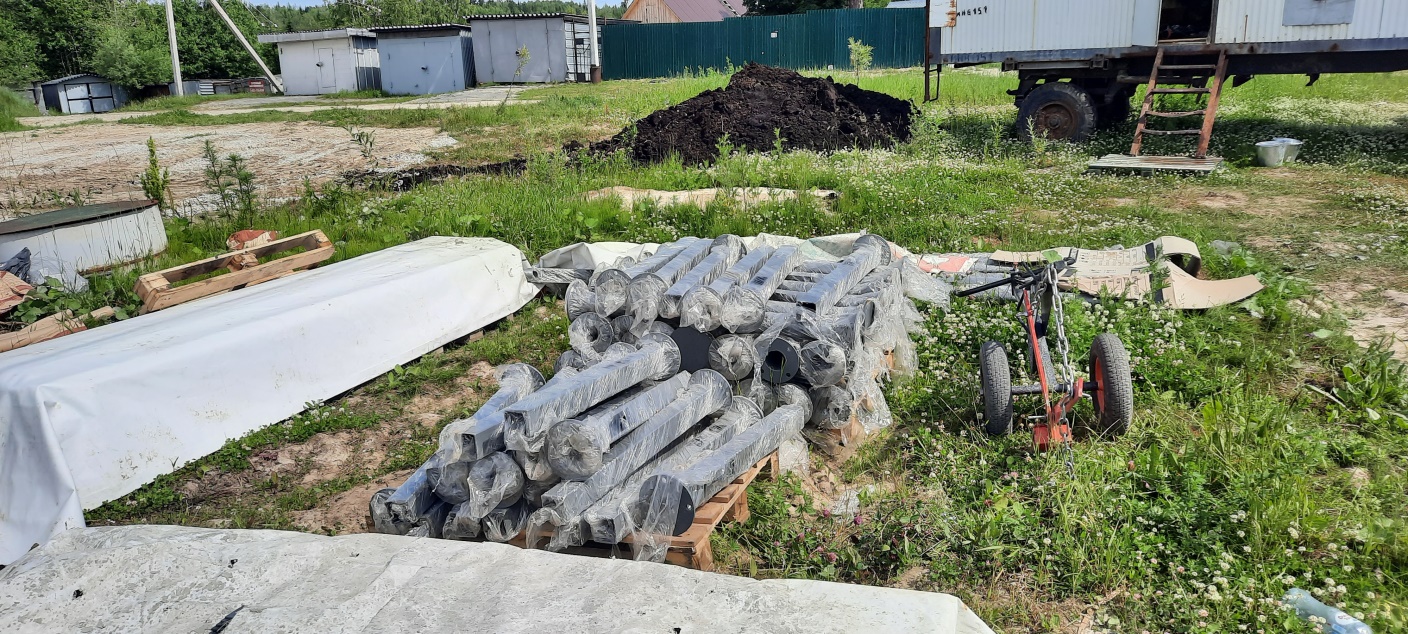 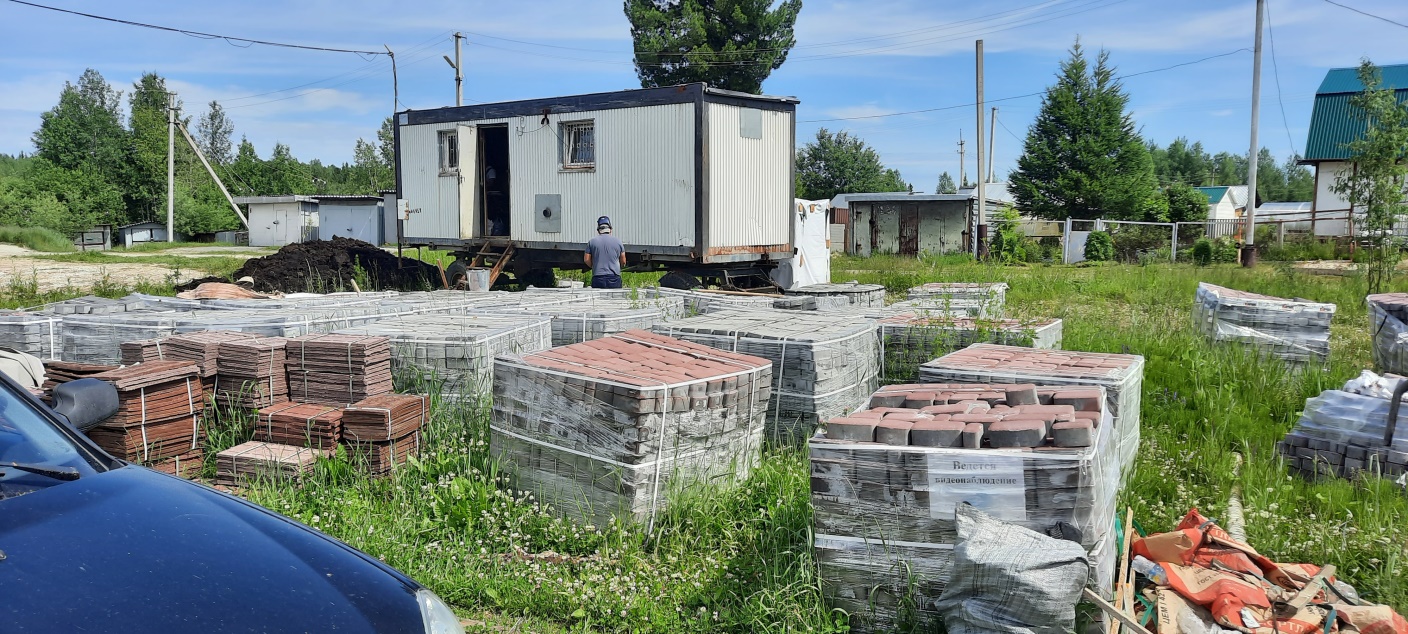 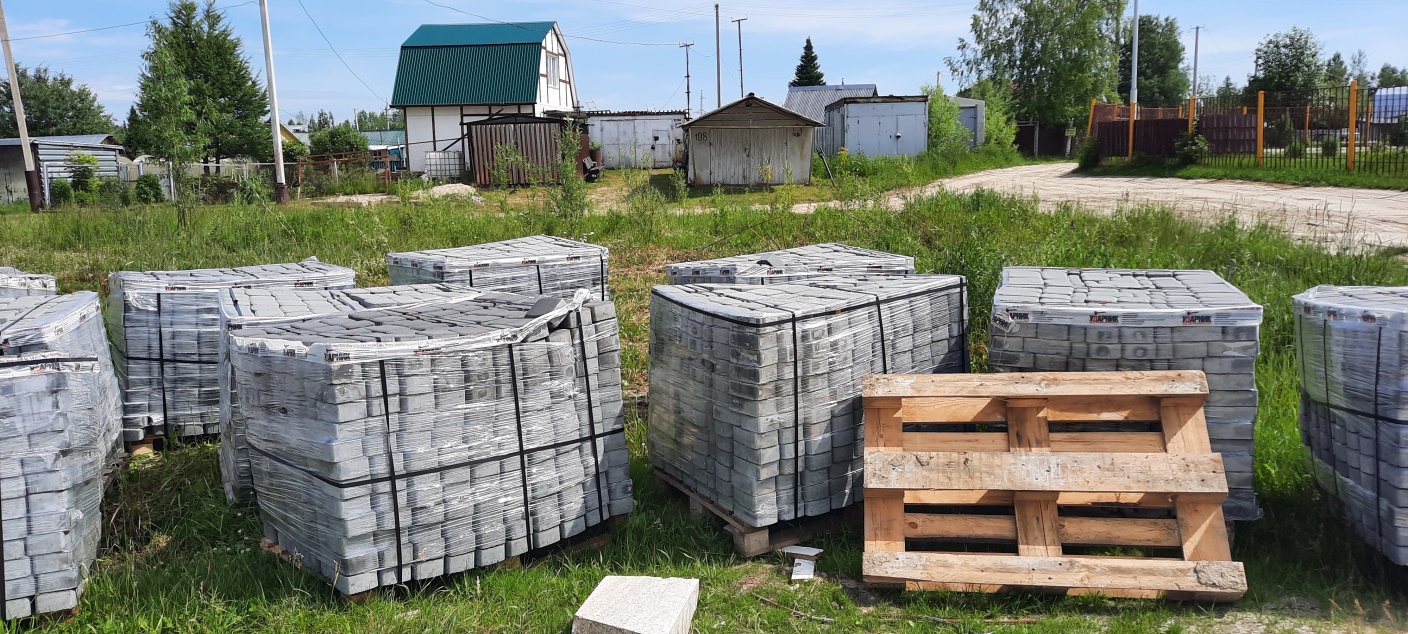 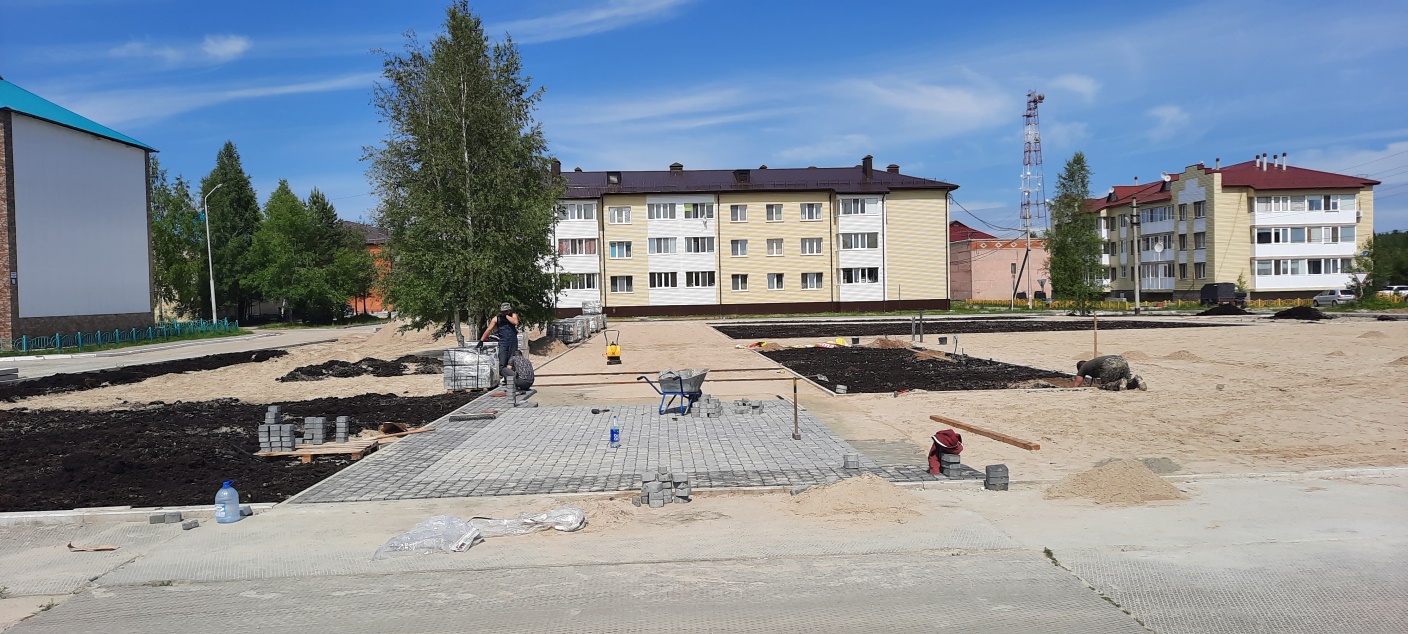 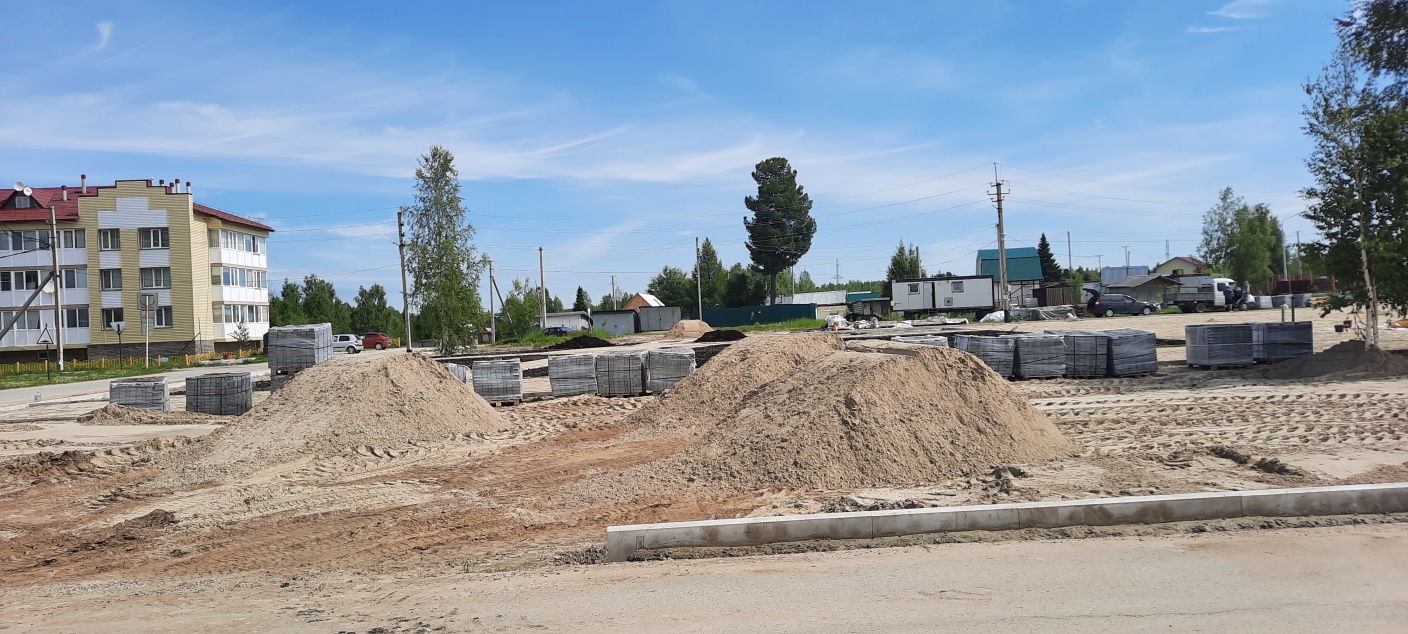 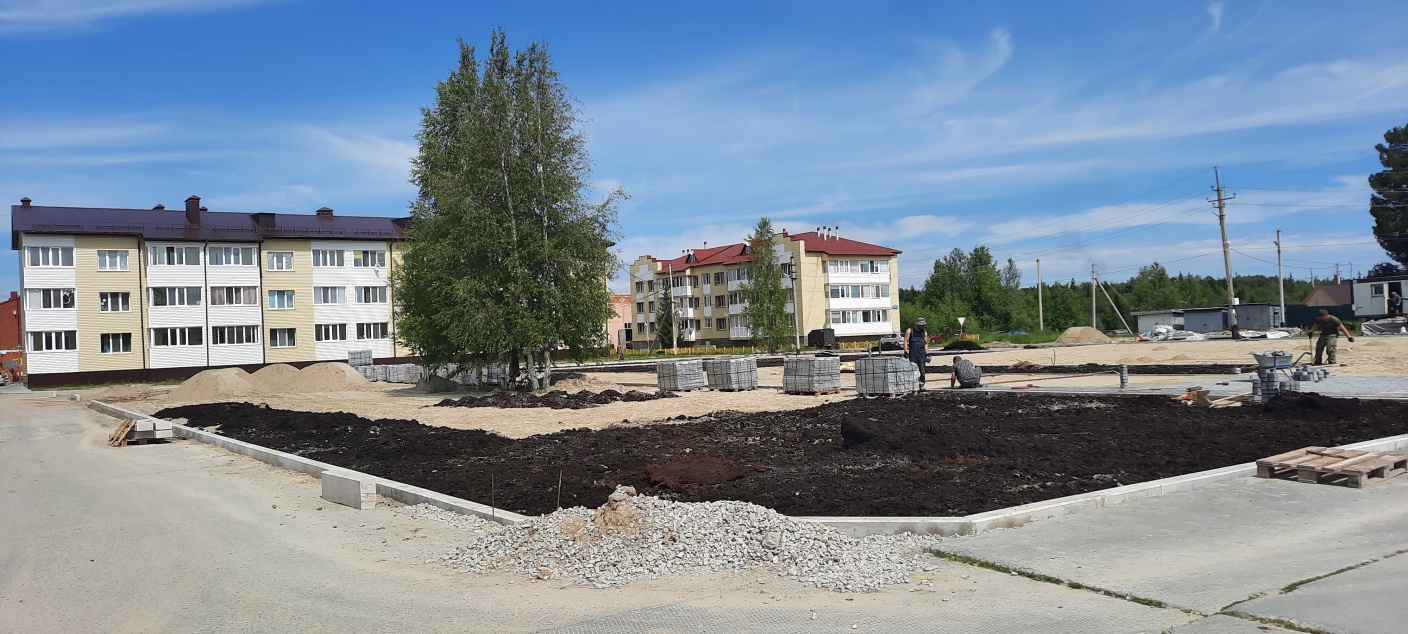 На 14 июля 2021г.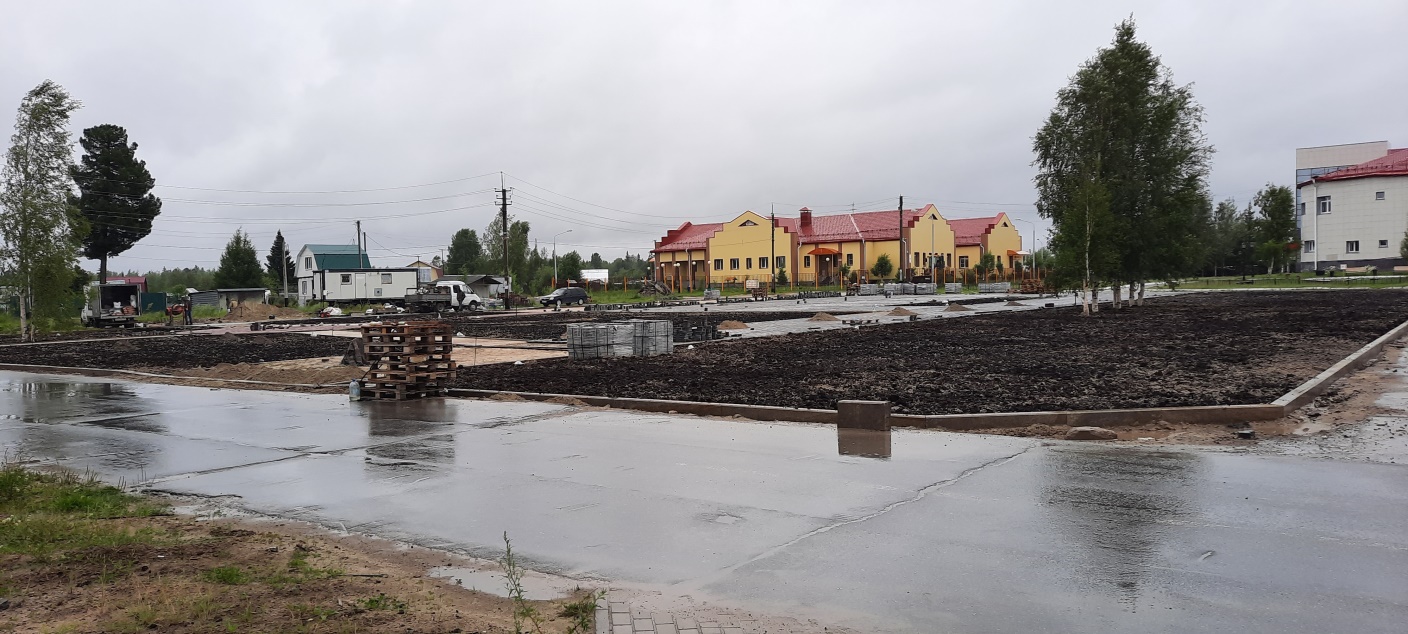 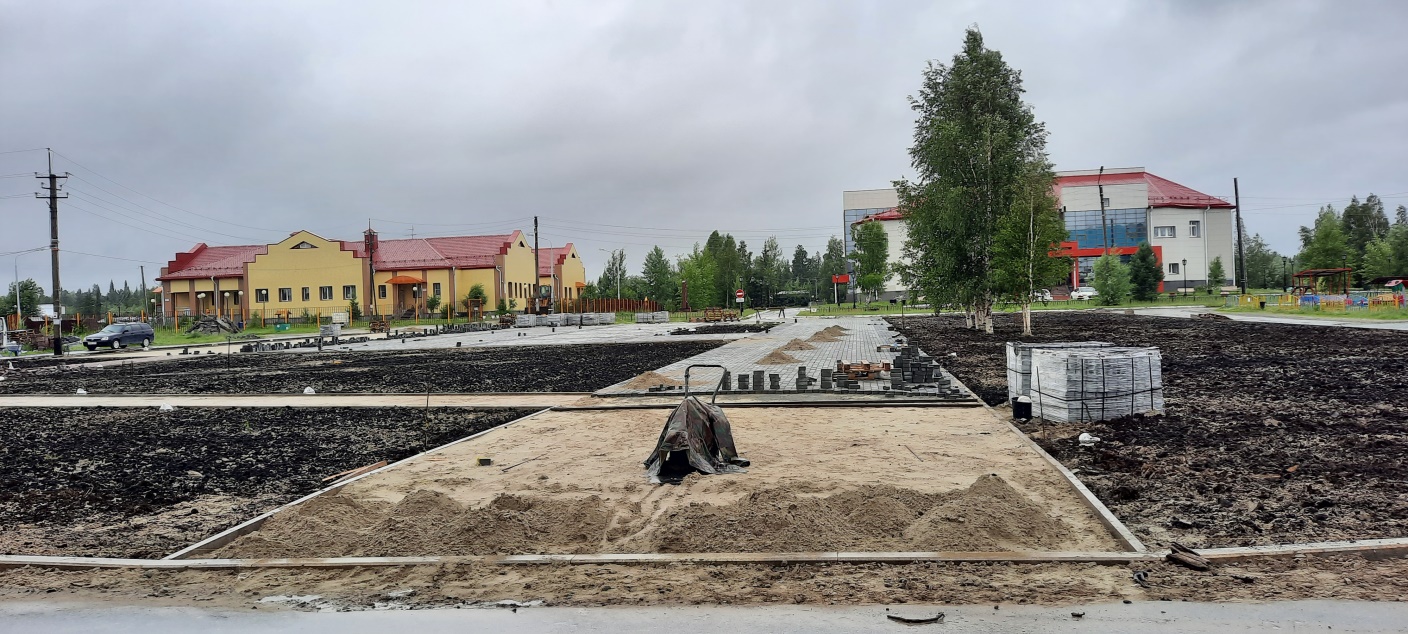 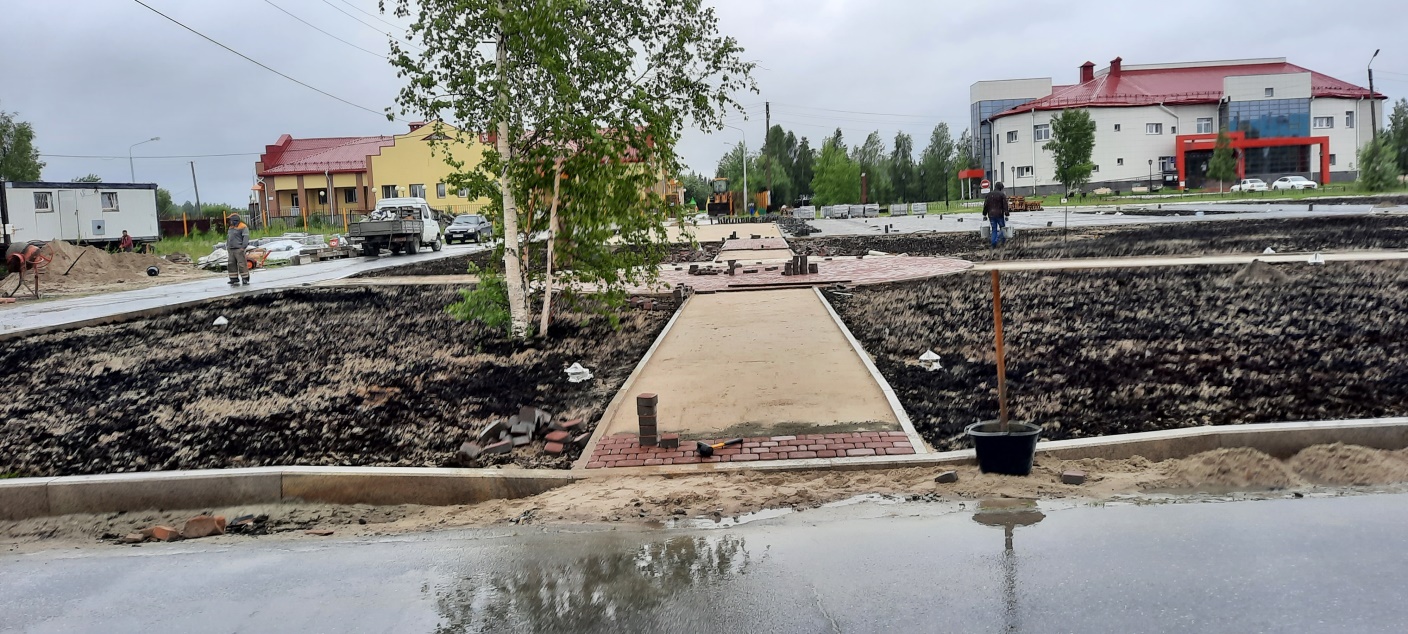 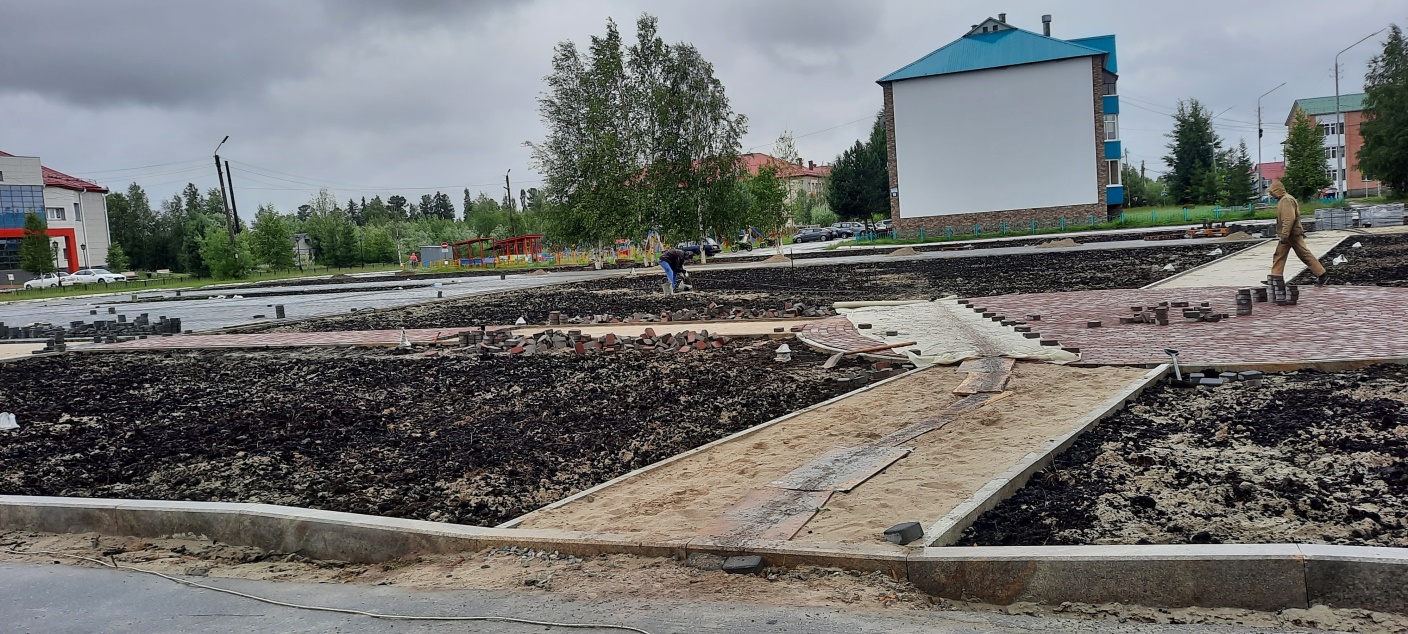 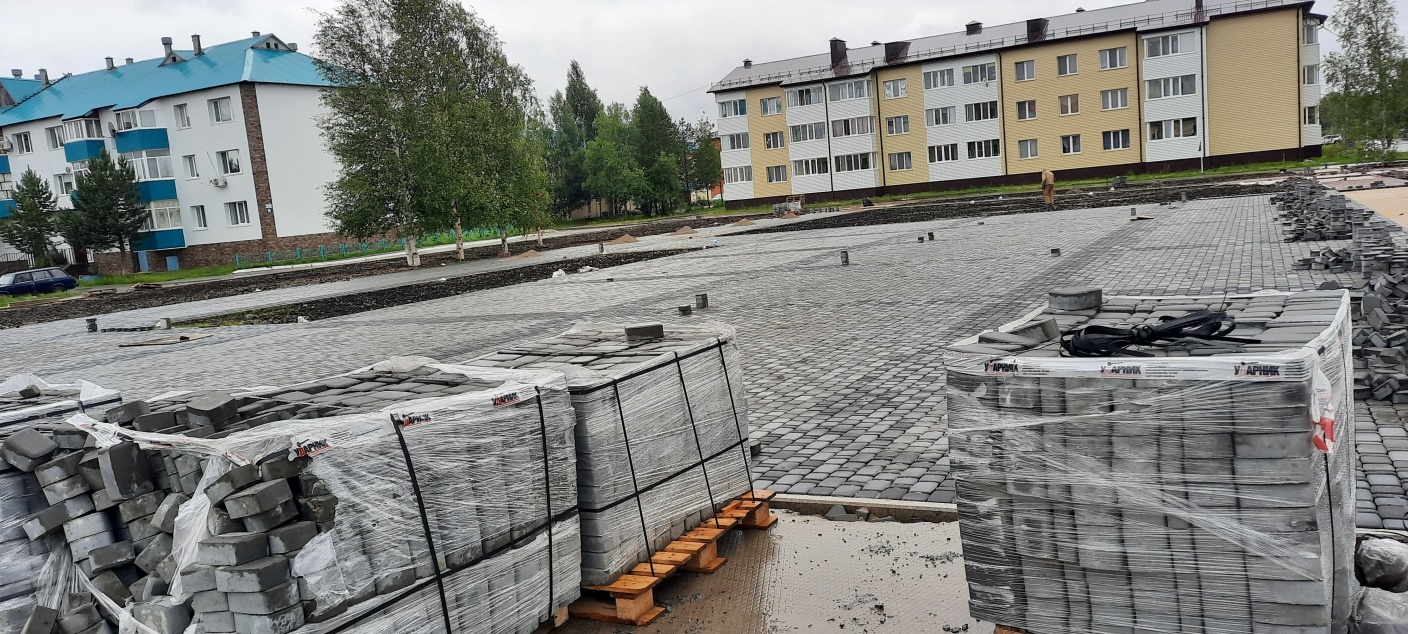 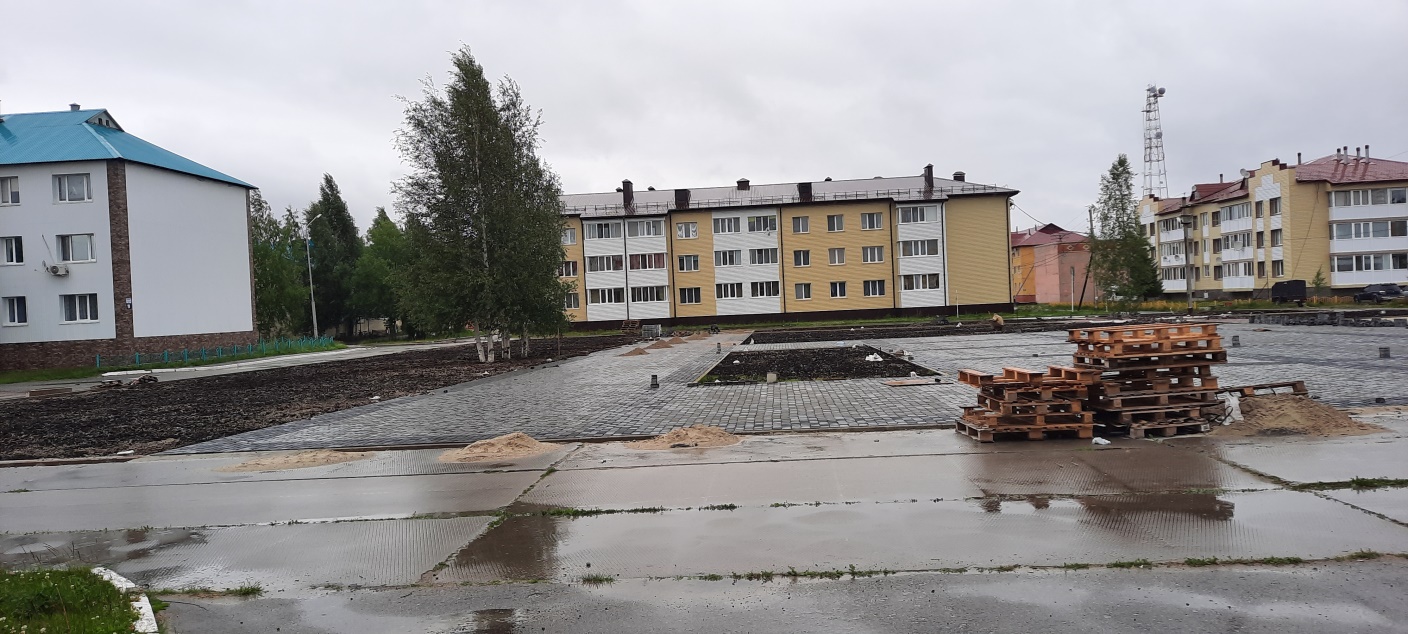 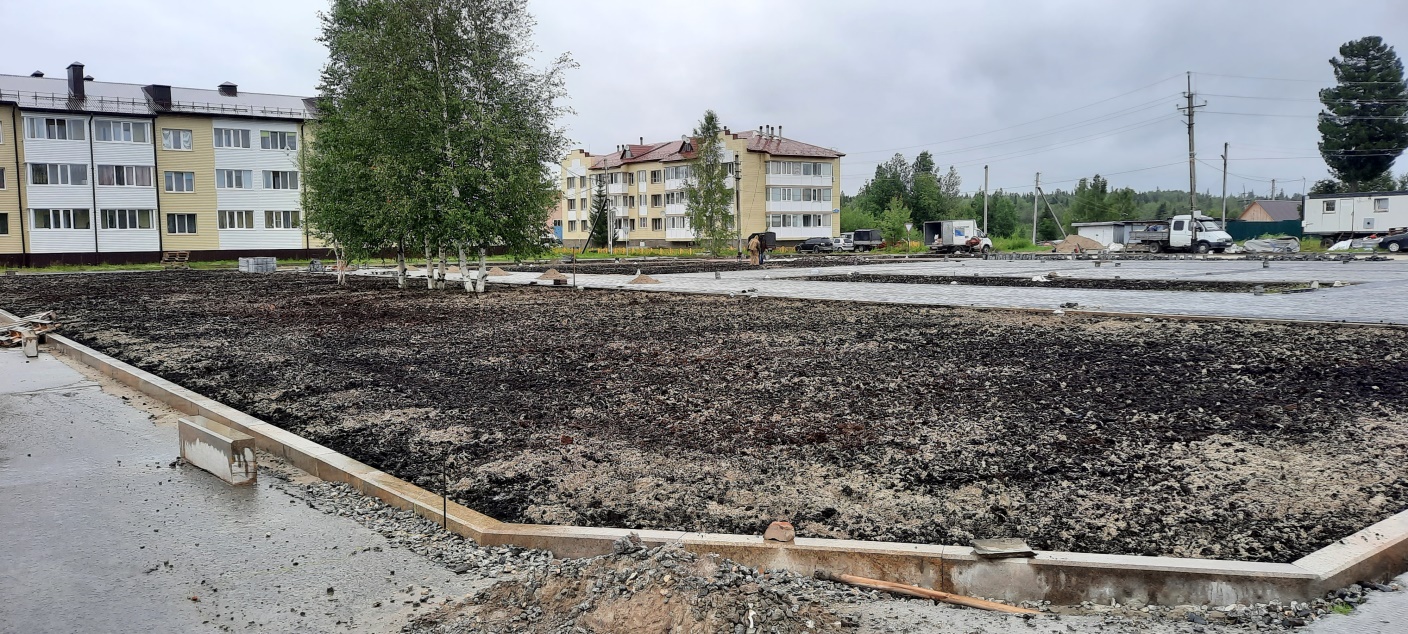 №ПоказательПоказательИнформацияИнформацияИнформацияИнформацияИнформацияИнформация1Населенный пункт (адрес общественной территории)Населенный пункт (адрес общественной территории)сельское поселение Сентябрьский на месте снесенного дома № 34 с географическими координатами    Широта               Долгота[60,49050 ]           [72,21210 ]  [60,49060 ]           [72,21290 ]  [60,49000 ]           [72,21230 ]  [60,49020 ]           [72,21310 ]             сельское поселение Сентябрьский на месте снесенного дома № 34 с географическими координатами    Широта               Долгота[60,49050 ]           [72,21210 ]  [60,49060 ]           [72,21290 ]  [60,49000 ]           [72,21230 ]  [60,49020 ]           [72,21310 ]             сельское поселение Сентябрьский на месте снесенного дома № 34 с географическими координатами    Широта               Долгота[60,49050 ]           [72,21210 ]  [60,49060 ]           [72,21290 ]  [60,49000 ]           [72,21230 ]  [60,49020 ]           [72,21310 ]             сельское поселение Сентябрьский на месте снесенного дома № 34 с географическими координатами    Широта               Долгота[60,49050 ]           [72,21210 ]  [60,49060 ]           [72,21290 ]  [60,49000 ]           [72,21230 ]  [60,49020 ]           [72,21310 ]             сельское поселение Сентябрьский на месте снесенного дома № 34 с географическими координатами    Широта               Долгота[60,49050 ]           [72,21210 ]  [60,49060 ]           [72,21290 ]  [60,49000 ]           [72,21230 ]  [60,49020 ]           [72,21310 ]             сельское поселение Сентябрьский на месте снесенного дома № 34 с географическими координатами    Широта               Долгота[60,49050 ]           [72,21210 ]  [60,49060 ]           [72,21290 ]  [60,49000 ]           [72,21230 ]  [60,49020 ]           [72,21310 ]             2Название объектаНазвание объекта Благоустройство общественной территории «Сквер Победы» сп.Сентябрьский Благоустройство общественной территории «Сквер Победы» сп.Сентябрьский Благоустройство общественной территории «Сквер Победы» сп.Сентябрьский Благоустройство общественной территории «Сквер Победы» сп.Сентябрьский Благоустройство общественной территории «Сквер Победы» сп.Сентябрьский Благоустройство общественной территории «Сквер Победы» сп.Сентябрьский3Описание, этапность, функциональное назначениеОписание, этапность, функциональное назначениеБлагоустройство общественной территорииБлагоустройство общественной территорииБлагоустройство общественной территорииБлагоустройство общественной территорииБлагоустройство общественной территорииБлагоустройство общественной территории4Площадь, кв. м.Площадь, кв. м. 3300 3300 3300 3300 3300 33005Виды работ по контракту (с перечислением объемов и краткое описание)Виды работ по контракту (с перечислением объемов и краткое описание)МК №ЭА-0187300000620000002 планировка участка 3300 М2, подготовка почвы 3300 М2, посев газонов 1300 М2, устройство подстилающих слоев 255,012 М3, устройство покрытий из тротуарной плитки 1091,36 М2, установка бортовых камней 514 М, устройство фундаментов под светильники 0,315 м3, прокладка кабелей 250 м, установка освещения (светильник 23 шт., фонарный столб 7 шт.);Договор №650015 изготовление фигур- «кованный журавль» из металла (изготовление, доставка, установка 11 шт.);Договор №650016 изготовление и установка закладной детали для фигур из металла 11 шт.;Договор №650025 поставка и установка скамеек 19 шт.Договор №650026 поставка урн 19 шт.Договор №650041 окраска, гравировка и установка монументаДоговор №650042 изготовление металлического основания (каркаса) монументаМК №ЭА-0187300000620000002 планировка участка 3300 М2, подготовка почвы 3300 М2, посев газонов 1300 М2, устройство подстилающих слоев 255,012 М3, устройство покрытий из тротуарной плитки 1091,36 М2, установка бортовых камней 514 М, устройство фундаментов под светильники 0,315 м3, прокладка кабелей 250 м, установка освещения (светильник 23 шт., фонарный столб 7 шт.);Договор №650015 изготовление фигур- «кованный журавль» из металла (изготовление, доставка, установка 11 шт.);Договор №650016 изготовление и установка закладной детали для фигур из металла 11 шт.;Договор №650025 поставка и установка скамеек 19 шт.Договор №650026 поставка урн 19 шт.Договор №650041 окраска, гравировка и установка монументаДоговор №650042 изготовление металлического основания (каркаса) монументаМК №ЭА-0187300000620000002 планировка участка 3300 М2, подготовка почвы 3300 М2, посев газонов 1300 М2, устройство подстилающих слоев 255,012 М3, устройство покрытий из тротуарной плитки 1091,36 М2, установка бортовых камней 514 М, устройство фундаментов под светильники 0,315 м3, прокладка кабелей 250 м, установка освещения (светильник 23 шт., фонарный столб 7 шт.);Договор №650015 изготовление фигур- «кованный журавль» из металла (изготовление, доставка, установка 11 шт.);Договор №650016 изготовление и установка закладной детали для фигур из металла 11 шт.;Договор №650025 поставка и установка скамеек 19 шт.Договор №650026 поставка урн 19 шт.Договор №650041 окраска, гравировка и установка монументаДоговор №650042 изготовление металлического основания (каркаса) монументаМК №ЭА-0187300000620000002 планировка участка 3300 М2, подготовка почвы 3300 М2, посев газонов 1300 М2, устройство подстилающих слоев 255,012 М3, устройство покрытий из тротуарной плитки 1091,36 М2, установка бортовых камней 514 М, устройство фундаментов под светильники 0,315 м3, прокладка кабелей 250 м, установка освещения (светильник 23 шт., фонарный столб 7 шт.);Договор №650015 изготовление фигур- «кованный журавль» из металла (изготовление, доставка, установка 11 шт.);Договор №650016 изготовление и установка закладной детали для фигур из металла 11 шт.;Договор №650025 поставка и установка скамеек 19 шт.Договор №650026 поставка урн 19 шт.Договор №650041 окраска, гравировка и установка монументаДоговор №650042 изготовление металлического основания (каркаса) монументаМК №ЭА-0187300000620000002 планировка участка 3300 М2, подготовка почвы 3300 М2, посев газонов 1300 М2, устройство подстилающих слоев 255,012 М3, устройство покрытий из тротуарной плитки 1091,36 М2, установка бортовых камней 514 М, устройство фундаментов под светильники 0,315 м3, прокладка кабелей 250 м, установка освещения (светильник 23 шт., фонарный столб 7 шт.);Договор №650015 изготовление фигур- «кованный журавль» из металла (изготовление, доставка, установка 11 шт.);Договор №650016 изготовление и установка закладной детали для фигур из металла 11 шт.;Договор №650025 поставка и установка скамеек 19 шт.Договор №650026 поставка урн 19 шт.Договор №650041 окраска, гравировка и установка монументаДоговор №650042 изготовление металлического основания (каркаса) монументаМК №ЭА-0187300000620000002 планировка участка 3300 М2, подготовка почвы 3300 М2, посев газонов 1300 М2, устройство подстилающих слоев 255,012 М3, устройство покрытий из тротуарной плитки 1091,36 М2, установка бортовых камней 514 М, устройство фундаментов под светильники 0,315 м3, прокладка кабелей 250 м, установка освещения (светильник 23 шт., фонарный столб 7 шт.);Договор №650015 изготовление фигур- «кованный журавль» из металла (изготовление, доставка, установка 11 шт.);Договор №650016 изготовление и установка закладной детали для фигур из металла 11 шт.;Договор №650025 поставка и установка скамеек 19 шт.Договор №650026 поставка урн 19 шт.Договор №650041 окраска, гравировка и установка монументаДоговор №650042 изготовление металлического основания (каркаса) монумента6ПодрядчикПодрядчикМК №ЭА-0187300000620000002 ООО «Первая строительная компания»;Договор №650015 ООО «АСЦ – Сибирский Сварной»;Договор №650016 ООО «АСЦ – Сибирский Сварной»;Договор №650025 ООО «Вариант»Договор №650026 ООО «Первая строительная компания»Договор №650041 ООО ПК «Сварочно-Полимерный Центр Сибири)Договор №650042 ООО «АСЦ – Сибирский Сварной»МК №ЭА-0187300000620000002 ООО «Первая строительная компания»;Договор №650015 ООО «АСЦ – Сибирский Сварной»;Договор №650016 ООО «АСЦ – Сибирский Сварной»;Договор №650025 ООО «Вариант»Договор №650026 ООО «Первая строительная компания»Договор №650041 ООО ПК «Сварочно-Полимерный Центр Сибири)Договор №650042 ООО «АСЦ – Сибирский Сварной»МК №ЭА-0187300000620000002 ООО «Первая строительная компания»;Договор №650015 ООО «АСЦ – Сибирский Сварной»;Договор №650016 ООО «АСЦ – Сибирский Сварной»;Договор №650025 ООО «Вариант»Договор №650026 ООО «Первая строительная компания»Договор №650041 ООО ПК «Сварочно-Полимерный Центр Сибири)Договор №650042 ООО «АСЦ – Сибирский Сварной»МК №ЭА-0187300000620000002 ООО «Первая строительная компания»;Договор №650015 ООО «АСЦ – Сибирский Сварной»;Договор №650016 ООО «АСЦ – Сибирский Сварной»;Договор №650025 ООО «Вариант»Договор №650026 ООО «Первая строительная компания»Договор №650041 ООО ПК «Сварочно-Полимерный Центр Сибири)Договор №650042 ООО «АСЦ – Сибирский Сварной»МК №ЭА-0187300000620000002 ООО «Первая строительная компания»;Договор №650015 ООО «АСЦ – Сибирский Сварной»;Договор №650016 ООО «АСЦ – Сибирский Сварной»;Договор №650025 ООО «Вариант»Договор №650026 ООО «Первая строительная компания»Договор №650041 ООО ПК «Сварочно-Полимерный Центр Сибири)Договор №650042 ООО «АСЦ – Сибирский Сварной»МК №ЭА-0187300000620000002 ООО «Первая строительная компания»;Договор №650015 ООО «АСЦ – Сибирский Сварной»;Договор №650016 ООО «АСЦ – Сибирский Сварной»;Договор №650025 ООО «Вариант»Договор №650026 ООО «Первая строительная компания»Договор №650041 ООО ПК «Сварочно-Полимерный Центр Сибири)Договор №650042 ООО «АСЦ – Сибирский Сварной»7Контракт(ы) (номер и дата)Контракт(ы) (номер и дата) МК №ЭА-0187300000620000002 от 28.10.2020 г. Договор №650015 15.03.2021 г.Договор №650016 17.03.2021 г.Договор №650025 16.04.2021 г.Договор №650026 16.04.2021 г.Договор №650041 02.06.2021 г.Договор №650042 02.06.2021 г. МК №ЭА-0187300000620000002 от 28.10.2020 г. Договор №650015 15.03.2021 г.Договор №650016 17.03.2021 г.Договор №650025 16.04.2021 г.Договор №650026 16.04.2021 г.Договор №650041 02.06.2021 г.Договор №650042 02.06.2021 г. МК №ЭА-0187300000620000002 от 28.10.2020 г. Договор №650015 15.03.2021 г.Договор №650016 17.03.2021 г.Договор №650025 16.04.2021 г.Договор №650026 16.04.2021 г.Договор №650041 02.06.2021 г.Договор №650042 02.06.2021 г. МК №ЭА-0187300000620000002 от 28.10.2020 г. Договор №650015 15.03.2021 г.Договор №650016 17.03.2021 г.Договор №650025 16.04.2021 г.Договор №650026 16.04.2021 г.Договор №650041 02.06.2021 г.Договор №650042 02.06.2021 г. МК №ЭА-0187300000620000002 от 28.10.2020 г. Договор №650015 15.03.2021 г.Договор №650016 17.03.2021 г.Договор №650025 16.04.2021 г.Договор №650026 16.04.2021 г.Договор №650041 02.06.2021 г.Договор №650042 02.06.2021 г. МК №ЭА-0187300000620000002 от 28.10.2020 г. Договор №650015 15.03.2021 г.Договор №650016 17.03.2021 г.Договор №650025 16.04.2021 г.Договор №650026 16.04.2021 г.Договор №650041 02.06.2021 г.Договор №650042 02.06.2021 г.8Срок завершения работ по контрактуСрок завершения работ по контрактуМК №ЭА-0187300000620000002 по 30.07.2021 г. Договор №650015 по 30.06.2021 г.Договор №650016 по 30.06.2021 г.Договор №650025 по 30.06.2021 г.Договор №650026 по 30.06.2021 г.Договор №650041 по 16 июля 2021 г.Договор №650042 по 23 июня 2021 г.МК №ЭА-0187300000620000002 по 30.07.2021 г. Договор №650015 по 30.06.2021 г.Договор №650016 по 30.06.2021 г.Договор №650025 по 30.06.2021 г.Договор №650026 по 30.06.2021 г.Договор №650041 по 16 июля 2021 г.Договор №650042 по 23 июня 2021 г.МК №ЭА-0187300000620000002 по 30.07.2021 г. Договор №650015 по 30.06.2021 г.Договор №650016 по 30.06.2021 г.Договор №650025 по 30.06.2021 г.Договор №650026 по 30.06.2021 г.Договор №650041 по 16 июля 2021 г.Договор №650042 по 23 июня 2021 г.МК №ЭА-0187300000620000002 по 30.07.2021 г. Договор №650015 по 30.06.2021 г.Договор №650016 по 30.06.2021 г.Договор №650025 по 30.06.2021 г.Договор №650026 по 30.06.2021 г.Договор №650041 по 16 июля 2021 г.Договор №650042 по 23 июня 2021 г.МК №ЭА-0187300000620000002 по 30.07.2021 г. Договор №650015 по 30.06.2021 г.Договор №650016 по 30.06.2021 г.Договор №650025 по 30.06.2021 г.Договор №650026 по 30.06.2021 г.Договор №650041 по 16 июля 2021 г.Договор №650042 по 23 июня 2021 г.МК №ЭА-0187300000620000002 по 30.07.2021 г. Договор №650015 по 30.06.2021 г.Договор №650016 по 30.06.2021 г.Договор №650025 по 30.06.2021 г.Договор №650026 по 30.06.2021 г.Договор №650041 по 16 июля 2021 г.Договор №650042 по 23 июня 2021 г.9Ссылка на контракт (ссылка на закупку)Ссылка на контракт (ссылка на закупку) https://lk.zakupki.gov.ru/rgk/contract-info-card/view.html?contractInfoId=60551839&agreementSearch https://lk.zakupki.gov.ru/rgk/contract-info-card/view.html?contractInfoId=60551839&agreementSearch https://lk.zakupki.gov.ru/rgk/contract-info-card/view.html?contractInfoId=60551839&agreementSearch https://lk.zakupki.gov.ru/rgk/contract-info-card/view.html?contractInfoId=60551839&agreementSearch https://lk.zakupki.gov.ru/rgk/contract-info-card/view.html?contractInfoId=60551839&agreementSearch https://lk.zakupki.gov.ru/rgk/contract-info-card/view.html?contractInfoId=60551839&agreementSearch10Ответственные (ОМС, ФИО и телефон исполнителя)Ответственные (ОМС, ФИО и телефон исполнителя) Светлаков А. В., Надточий М.А., Фомина М.В. Светлаков А. В., Надточий М.А., Фомина М.В. Светлаков А. В., Надточий М.А., Фомина М.В. Светлаков А. В., Надточий М.А., Фомина М.В. Светлаков А. В., Надточий М.А., Фомина М.В. Светлаков А. В., Надточий М.А., Фомина М.В.11Финансирование, в тыс. руб. Финансирование, в тыс. руб. Финансирование, в тыс. руб. Финансирование, в тыс. руб. Финансирование, в тыс. руб. Финансирование, в тыс. руб. Финансирование, в тыс. руб. Финансирование, в тыс. руб. Стоимость всего проекта – 10 502,23183 тыс. руб.,    в т. ч.:- федеральный бюджет –2 383,500 тыс. руб.;- региональный бюджет – 4 398,86496 тыс. руб.;- муниципальный бюджет Нефтеюганского района – 3 007,83580 тыс. руб.;- муниципальный бюджет сельского поселения Сентябрьский – 672,03107 тыс. руб.;- внебюджетные источники – 40,000 тыс. рублей.Стоимость всего проекта – 10 502,23183 тыс. руб.,    в т. ч.:- федеральный бюджет –2 383,500 тыс. руб.;- региональный бюджет – 4 398,86496 тыс. руб.;- муниципальный бюджет Нефтеюганского района – 3 007,83580 тыс. руб.;- муниципальный бюджет сельского поселения Сентябрьский – 672,03107 тыс. руб.;- внебюджетные источники – 40,000 тыс. рублей.Стоимость всего проекта – 10 502,23183 тыс. руб.,    в т. ч.:- федеральный бюджет –2 383,500 тыс. руб.;- региональный бюджет – 4 398,86496 тыс. руб.;- муниципальный бюджет Нефтеюганского района – 3 007,83580 тыс. руб.;- муниципальный бюджет сельского поселения Сентябрьский – 672,03107 тыс. руб.;- внебюджетные источники – 40,000 тыс. рублей.Стоимость всего проекта – 10 502,23183 тыс. руб.,    в т. ч.:- федеральный бюджет –2 383,500 тыс. руб.;- региональный бюджет – 4 398,86496 тыс. руб.;- муниципальный бюджет Нефтеюганского района – 3 007,83580 тыс. руб.;- муниципальный бюджет сельского поселения Сентябрьский – 672,03107 тыс. руб.;- внебюджетные источники – 40,000 тыс. рублей.Стоимость всего проекта – 10 502,23183 тыс. руб.,    в т. ч.:- федеральный бюджет –2 383,500 тыс. руб.;- региональный бюджет – 4 398,86496 тыс. руб.;- муниципальный бюджет Нефтеюганского района – 3 007,83580 тыс. руб.;- муниципальный бюджет сельского поселения Сентябрьский – 672,03107 тыс. руб.;- внебюджетные источники – 40,000 тыс. рублей.Стоимость всего проекта – 10 502,23183 тыс. руб.,    в т. ч.:- федеральный бюджет –2 383,500 тыс. руб.;- региональный бюджет – 4 398,86496 тыс. руб.;- муниципальный бюджет Нефтеюганского района – 3 007,83580 тыс. руб.;- муниципальный бюджет сельского поселения Сентябрьский – 672,03107 тыс. руб.;- внебюджетные источники – 40,000 тыс. рублей.Стоимость всего проекта – 10 502,23183 тыс. руб.,    в т. ч.:- федеральный бюджет –2 383,500 тыс. руб.;- региональный бюджет – 4 398,86496 тыс. руб.;- муниципальный бюджет Нефтеюганского района – 3 007,83580 тыс. руб.;- муниципальный бюджет сельского поселения Сентябрьский – 672,03107 тыс. руб.;- внебюджетные источники – 40,000 тыс. рублей.Стоимость всего проекта – 10 502,23183 тыс. руб.,    в т. ч.:- федеральный бюджет –2 383,500 тыс. руб.;- региональный бюджет – 4 398,86496 тыс. руб.;- муниципальный бюджет Нефтеюганского района – 3 007,83580 тыс. руб.;- муниципальный бюджет сельского поселения Сентябрьский – 672,03107 тыс. руб.;- внебюджетные источники – 40,000 тыс. рублей.Общая стоимость на данном этапе проекта: 10 105,27737 тыс. рублей.Общая стоимость на данном этапе проекта: 10 105,27737 тыс. рублей.Общая стоимость на данном этапе проекта: 10 105,27737 тыс. рублей.Общая стоимость на данном этапе проекта: 10 105,27737 тыс. рублей.Общая стоимость на данном этапе проекта: 10 105,27737 тыс. рублей.Общая стоимость на данном этапе проекта: 10 105,27737 тыс. рублей.Общая стоимость на данном этапе проекта: 10 105,27737 тыс. рублей.Общая стоимость на данном этапе проекта: 10 105,27737 тыс. рублей.Общая стоимость на данном этапе проекта: 10 105,27737 тыс. рублей.ВсегоВсегоФБОБМОБПИныеМК №ЭА-0187300000620000002МК №ЭА-01873000006200000027 782,699837 782,699832 383,500003 728,038461 671,1613700Договор №650015Договор №650015452,66173452,6617300297,96173129,70025,0Договор №650025Договор №650025595,00000595,0000000595,0000000Договор №650026Договор №650026165,00000165,0000000165,0000000Договор №650016Договор №650016128,83500128,83500000128,835000Договор №650041Договор №650041388,08081388,08081077,22650194,32424101,5300715,0Договор №650042Договор №650042593,00000593,000000593,0000000012Степень готовности, в %Степень готовности, в % 75 % 75 % 75 % 75 % 75 % 75 %13Виды выполненных работ (с перечислением объемов и краткое описание)Виды выполненных работ (с перечислением объемов и краткое описание)1. Планировка участка (3300 м2), 2. Разбивка участка (1300м2), 8. устройство прослойки из нетканного синтетического материала (1275,06 м2), 9.  Дорнит (1275,06 м2), 10. устройство подстилающих и выравнивающих слоев оснований: песок (255,012 м3), 11. песок (260,11224 м3), 12. Устройство подстилающих и выравнивающих слоев оснований : щебень (191,259 м3), 13.Щебень (210,3849 м3), 17. установка бортовых камней бетонных (404м),18. камни бортовые (404м), 6. смесь семян специальных трав (22 кг), 7. травосмесь Стандарт (22 кг), 15,16. плитка тротуарная серая (1278,06 м2),  19. устройство прослойки из нетканного синтетического материала (159,12 м2), 20. дорнит 200 г/м2 (159,12 м2)21. Устройство подстилающих и выравнивающих слоев оснований (21,824 м3)22. Песок (32,46048 м3)23. Устройство подстилающих и выравнивающих слоев оснований (23,868 м3)24. Щебень (26,2548 м3)26. Плитка тротуарная красная (162,3 м2)27. Установка бортовых камней (110 м)28. бортовые камни (110 м)42. Устройство постели при одном кабеле в траншее (250 м)43. песок (51 м3)44. Кабель до 35 кВ в готовых траншеях без покрытий (250 м)45. Кабель силовой (250м)46. Покрытие кабеля, проложенного в траншее (250м)47. Плиты для защиты кабеля (65 м2)49. Фонарный столб со светильником (7 шт)50. Светильник ландшафтный (23 шт)Укладка плитки выполнено на 60%1. Планировка участка (3300 м2), 2. Разбивка участка (1300м2), 8. устройство прослойки из нетканного синтетического материала (1275,06 м2), 9.  Дорнит (1275,06 м2), 10. устройство подстилающих и выравнивающих слоев оснований: песок (255,012 м3), 11. песок (260,11224 м3), 12. Устройство подстилающих и выравнивающих слоев оснований : щебень (191,259 м3), 13.Щебень (210,3849 м3), 17. установка бортовых камней бетонных (404м),18. камни бортовые (404м), 6. смесь семян специальных трав (22 кг), 7. травосмесь Стандарт (22 кг), 15,16. плитка тротуарная серая (1278,06 м2),  19. устройство прослойки из нетканного синтетического материала (159,12 м2), 20. дорнит 200 г/м2 (159,12 м2)21. Устройство подстилающих и выравнивающих слоев оснований (21,824 м3)22. Песок (32,46048 м3)23. Устройство подстилающих и выравнивающих слоев оснований (23,868 м3)24. Щебень (26,2548 м3)26. Плитка тротуарная красная (162,3 м2)27. Установка бортовых камней (110 м)28. бортовые камни (110 м)42. Устройство постели при одном кабеле в траншее (250 м)43. песок (51 м3)44. Кабель до 35 кВ в готовых траншеях без покрытий (250 м)45. Кабель силовой (250м)46. Покрытие кабеля, проложенного в траншее (250м)47. Плиты для защиты кабеля (65 м2)49. Фонарный столб со светильником (7 шт)50. Светильник ландшафтный (23 шт)Укладка плитки выполнено на 60%1. Планировка участка (3300 м2), 2. Разбивка участка (1300м2), 8. устройство прослойки из нетканного синтетического материала (1275,06 м2), 9.  Дорнит (1275,06 м2), 10. устройство подстилающих и выравнивающих слоев оснований: песок (255,012 м3), 11. песок (260,11224 м3), 12. Устройство подстилающих и выравнивающих слоев оснований : щебень (191,259 м3), 13.Щебень (210,3849 м3), 17. установка бортовых камней бетонных (404м),18. камни бортовые (404м), 6. смесь семян специальных трав (22 кг), 7. травосмесь Стандарт (22 кг), 15,16. плитка тротуарная серая (1278,06 м2),  19. устройство прослойки из нетканного синтетического материала (159,12 м2), 20. дорнит 200 г/м2 (159,12 м2)21. Устройство подстилающих и выравнивающих слоев оснований (21,824 м3)22. Песок (32,46048 м3)23. Устройство подстилающих и выравнивающих слоев оснований (23,868 м3)24. Щебень (26,2548 м3)26. Плитка тротуарная красная (162,3 м2)27. Установка бортовых камней (110 м)28. бортовые камни (110 м)42. Устройство постели при одном кабеле в траншее (250 м)43. песок (51 м3)44. Кабель до 35 кВ в готовых траншеях без покрытий (250 м)45. Кабель силовой (250м)46. Покрытие кабеля, проложенного в траншее (250м)47. Плиты для защиты кабеля (65 м2)49. Фонарный столб со светильником (7 шт)50. Светильник ландшафтный (23 шт)Укладка плитки выполнено на 60%1. Планировка участка (3300 м2), 2. Разбивка участка (1300м2), 8. устройство прослойки из нетканного синтетического материала (1275,06 м2), 9.  Дорнит (1275,06 м2), 10. устройство подстилающих и выравнивающих слоев оснований: песок (255,012 м3), 11. песок (260,11224 м3), 12. Устройство подстилающих и выравнивающих слоев оснований : щебень (191,259 м3), 13.Щебень (210,3849 м3), 17. установка бортовых камней бетонных (404м),18. камни бортовые (404м), 6. смесь семян специальных трав (22 кг), 7. травосмесь Стандарт (22 кг), 15,16. плитка тротуарная серая (1278,06 м2),  19. устройство прослойки из нетканного синтетического материала (159,12 м2), 20. дорнит 200 г/м2 (159,12 м2)21. Устройство подстилающих и выравнивающих слоев оснований (21,824 м3)22. Песок (32,46048 м3)23. Устройство подстилающих и выравнивающих слоев оснований (23,868 м3)24. Щебень (26,2548 м3)26. Плитка тротуарная красная (162,3 м2)27. Установка бортовых камней (110 м)28. бортовые камни (110 м)42. Устройство постели при одном кабеле в траншее (250 м)43. песок (51 м3)44. Кабель до 35 кВ в готовых траншеях без покрытий (250 м)45. Кабель силовой (250м)46. Покрытие кабеля, проложенного в траншее (250м)47. Плиты для защиты кабеля (65 м2)49. Фонарный столб со светильником (7 шт)50. Светильник ландшафтный (23 шт)Укладка плитки выполнено на 60%1. Планировка участка (3300 м2), 2. Разбивка участка (1300м2), 8. устройство прослойки из нетканного синтетического материала (1275,06 м2), 9.  Дорнит (1275,06 м2), 10. устройство подстилающих и выравнивающих слоев оснований: песок (255,012 м3), 11. песок (260,11224 м3), 12. Устройство подстилающих и выравнивающих слоев оснований : щебень (191,259 м3), 13.Щебень (210,3849 м3), 17. установка бортовых камней бетонных (404м),18. камни бортовые (404м), 6. смесь семян специальных трав (22 кг), 7. травосмесь Стандарт (22 кг), 15,16. плитка тротуарная серая (1278,06 м2),  19. устройство прослойки из нетканного синтетического материала (159,12 м2), 20. дорнит 200 г/м2 (159,12 м2)21. Устройство подстилающих и выравнивающих слоев оснований (21,824 м3)22. Песок (32,46048 м3)23. Устройство подстилающих и выравнивающих слоев оснований (23,868 м3)24. Щебень (26,2548 м3)26. Плитка тротуарная красная (162,3 м2)27. Установка бортовых камней (110 м)28. бортовые камни (110 м)42. Устройство постели при одном кабеле в траншее (250 м)43. песок (51 м3)44. Кабель до 35 кВ в готовых траншеях без покрытий (250 м)45. Кабель силовой (250м)46. Покрытие кабеля, проложенного в траншее (250м)47. Плиты для защиты кабеля (65 м2)49. Фонарный столб со светильником (7 шт)50. Светильник ландшафтный (23 шт)Укладка плитки выполнено на 60%1. Планировка участка (3300 м2), 2. Разбивка участка (1300м2), 8. устройство прослойки из нетканного синтетического материала (1275,06 м2), 9.  Дорнит (1275,06 м2), 10. устройство подстилающих и выравнивающих слоев оснований: песок (255,012 м3), 11. песок (260,11224 м3), 12. Устройство подстилающих и выравнивающих слоев оснований : щебень (191,259 м3), 13.Щебень (210,3849 м3), 17. установка бортовых камней бетонных (404м),18. камни бортовые (404м), 6. смесь семян специальных трав (22 кг), 7. травосмесь Стандарт (22 кг), 15,16. плитка тротуарная серая (1278,06 м2),  19. устройство прослойки из нетканного синтетического материала (159,12 м2), 20. дорнит 200 г/м2 (159,12 м2)21. Устройство подстилающих и выравнивающих слоев оснований (21,824 м3)22. Песок (32,46048 м3)23. Устройство подстилающих и выравнивающих слоев оснований (23,868 м3)24. Щебень (26,2548 м3)26. Плитка тротуарная красная (162,3 м2)27. Установка бортовых камней (110 м)28. бортовые камни (110 м)42. Устройство постели при одном кабеле в траншее (250 м)43. песок (51 м3)44. Кабель до 35 кВ в готовых траншеях без покрытий (250 м)45. Кабель силовой (250м)46. Покрытие кабеля, проложенного в траншее (250м)47. Плиты для защиты кабеля (65 м2)49. Фонарный столб со светильником (7 шт)50. Светильник ландшафтный (23 шт)Укладка плитки выполнено на 60%14РискиРиски нет нет нет нет нет нет